Постановление Правительства РФ от 13.05.2013 N 406 (ред. от 24.01.2017) "О государственном регулировании тарифов в сфере водоснабжения и водоотведения" (вместе с "Основами ценообразования в сфере водоснабжения и водоотведения", "Правилами регулирования тарифов в сфере водоснабжения и водоотведения", "Правилами определения размера инвестированного капитала в сфере водоснабжения и водоотведения и порядка ведения его учета", "Правилами расчета нормы доходности инвестированного капитала в сфере водоснабжения и водоотведения")ПРАВИТЕЛЬСТВО РОССИЙСКОЙ ФЕДЕРАЦИИПОСТАНОВЛЕНИЕот 13 мая 2013 г. N 406О ГОСУДАРСТВЕННОМ РЕГУЛИРОВАНИИТАРИФОВ В СФЕРЕ ВОДОСНАБЖЕНИЯ И ВОДООТВЕДЕНИЯНа основании статьи 4 Федерального закона "О водоснабжении и водоотведении" Правительство Российской Федерации постановляет:1. Утвердить прилагаемые:Основы ценообразования в сфере водоснабжения и водоотведения;Правила регулирования тарифов в сфере водоснабжения и водоотведения;Правила определения размера инвестированного капитала в сфере водоснабжения и водоотведения и порядка ведения его учета;Правила расчета нормы доходности инвестированного капитала в сфере водоснабжения и водоотведения.2. Установить, что:а) к отношениям, связанным с регулированием тарифов в сфере водоснабжения и водоотведения, Основы ценообразования в сфере деятельности организаций коммунального комплекса и Правила регулирования тарифов, надбавок и предельных индексов в сфере деятельности организаций коммунального комплекса, утвержденные постановлением Правительства Российской Федерации от 14 июля 2008 г. N 520 "Об основах ценообразования и порядке регулирования тарифов, надбавок и предельных индексов в сфере деятельности организаций коммунального комплекса", не применяются со дня вступления в силу настоящего постановления;б) переход к регулированию тарифов с применением метода доходности инвестированного капитала, долгосрочный период регулирования которых начинается в 2014 году, допускается только для организаций, осуществляющих регулируемые виды деятельности в сфере водоснабжения и водоотведения в городах с населением более 500 тыс. человек и городах, являющихся административными центрами субъектов Российской Федерации, за исключением случая, предусмотренного пунктом 2(1)настоящего постановления;в) при установлении тарифов на 2014 и 2015 годы метод экономически обоснованных затрат может применяться органом регулирования в отношении организаций, осуществляющих регулируемые виды деятельности в сфере водоснабжения и водоотведения вне зависимости от критериев выбора и случаев применения методов регулирования тарифов, предусмотренных Основами ценообразования в сфере водоснабжения и водоотведения, утвержденными настоящим постановлением.2(1). Положения подпункта "б" пункта 2 настоящего постановления не применяются в отношении регулируемых организаций, владеющих централизованными системами горячего водоснабжения, холодного водоснабжения и (или) водоотведения, отдельными объектами таких систем, находящимися в государственной или муниципальной собственности, на основании концессионного соглашения или договора аренды. Выбор метода регулирования тарифов в отношении таких организаций осуществляется в соответствии с Основами ценообразования в сфере водоснабжения и водоотведения, утвержденными настоящим постановлением.3. Федеральной службе по тарифам:а) в срок до 25 мая 2013 г. утвердить по согласованию с Министерством экономического развития Российской Федерации и Министерством регионального развития Российской Федерации методические указания по расчету регулируемых тарифов в сфере водоснабжения и водоотведения;б) в 4-месячный срок:утвердить по согласованию с Министерством экономического развития Российской Федерации, Министерством регионального развития Российской Федерации и Федеральной антимонопольной службой регламент установления регулируемых тарифов в сфере водоснабжения и водоотведения;утвердить по согласованию с Министерством экономического развития Российской Федерации:правила согласования решений органов исполнительной власти субъектов Российской Федерации в области государственного регулирования тарифов о переходе к регулированию тарифов с применением метода доходности инвестированного капитала и об установлении долгосрочных параметров регулирования тарифов для организаций, осуществляющих регулируемые виды деятельности в сфере водоснабжения и водоотведения в городах с населением более 500 тыс. человек и городах, являющихся административными центрами субъектов Российской Федерации;перечень критериев, учитываемых федеральным органом исполнительной власти в области государственного регулирования тарифов при согласовании решения органа исполнительной власти субъекта Российской Федерации в области государственного регулирования тарифов об утверждении им тарифа на услуги организаций, осуществляющих регулируемые виды деятельности в сфере водоснабжения и водоотведения, в случае, если размер утверждаемого тарифа влечет превышение предельного индекса изменения тарифов в сфере водоснабжения и водоотведения, установленного указанным федеральным органом исполнительной власти;в) в 6-месячный срок утвердить форму предоставления информации об определении базы инвестированного капитала для ведения его учета, направляемой организациями, осуществляющими регулируемые виды деятельности в сфере водоснабжения и водоотведения, в органы регулирования тарифов.4. В 2014 и 2015 годах организации, осуществляющие регулируемые виды деятельности в сфере водоснабжения и водоотведения, вправе в течение периода действия тарифов, не позднее 1 октября текущего года, но не ранее даты вступления в силу утвержденных в установленном порядке предельных (максимальных) индексов изменения размера вносимой гражданами платы за коммунальные услуги в муниципальных образованиях, направить в орган регулирования заявление о переходе в течение такого периода с метода экономически обоснованных расходов (затрат) на метод доходности инвестированного капитала, метод индексации, а также предложение об установлении (пересмотре) в течение такого периода соответствующих тарифов с применением одного из таких методов.Органы регулирования в течение 15 рабочих дней (45 рабочих дней - в случае выбора метода доходности инвестированного капитала) со дня поступления указанных заявления и предложения на основании критериев выбора методов регулирования тарифов и случаев их применения, предусмотренных Основами ценообразования в сфере водоснабжения и водоотведения, утвержденными настоящим постановлением, принимают решение об изменении метода регулирования тарифов и решение об установлении (пересмотре) тарифов с применением такого метода или соответственно решение об отказе в изменении метода регулирования тарифов и решение об отказе в установлении (пересмотре) тарифов с применением выбранного метода.5. Организации, осуществляющие регулируемые виды деятельности в сфере водоснабжения и водоотведения, в срок до 1 ноября 2014 г. вправе подать заявление о выборе метода экономически обоснованных расходов (затрат) на 2015 год.6. Органам регулирования рассмотреть заявления, предусмотренныепунктом 5 настоящего постановления, и принять решения о выборе метода регулирования тарифов в срок до 1 декабря 2014 г.Председатель ПравительстваРоссийской ФедерацииД.МЕДВЕДЕВУтвержденыпостановлением ПравительстваРоссийской Федерацииот 13 мая 2013 г. N 406ОСНОВЫЦЕНООБРАЗОВАНИЯ В СФЕРЕ ВОДОСНАБЖЕНИЯ И ВОДООТВЕДЕНИЯI. Общие положения1. Настоящий документ определяет систему, принципы и методы регулирования федеральным органом исполнительной власти в области государственного регулирования тарифов, органами исполнительной власти субъектов Российской Федерации в области государственного регулирования тарифов, органами местного самоуправления поселений и городских округов (в случае если законами субъектов Российской Федерации полномочия на осуществление государственного регулирования тарифов переданы органам местного самоуправления поселений и городских округов) тарифов на товары (работы, услуги) организаций, осуществляющих регулируемые виды деятельности в сфере водоснабжения и водоотведения, тарифы которых подлежат государственному регулированию в соответствии с Федеральным законом"О водоснабжении и водоотведении", а также предельных индексов изменения тарифов в сфере водоснабжения и водоотведения (далее соответственно - органы регулирования тарифов, регулируемые организации, регулируемые тарифы, предельные индексы).2. В настоящем документе используются следующие понятия:"база инвестированного капитала" - величина инвестированного капитала, определяемая органом регулирования тарифов на соответствующий год долгосрочного периода регулирования, на основе которой определяется величина дохода инвестированного капитала при установлении тарифов с применением метода доходности инвестированного капитала;"базовый уровень операционных расходов" - уровень операционных расходов, установленный на первый год долгосрочного периода регулирования;"долгосрочные параметры регулирования тарифов" - параметры расчета тарифов, устанавливаемые органом регулирования тарифов на долгосрочный период регулирования;"долгосрочный период регулирования" - период длительностью не менее 5 годовых периодов регулирования (не менее 3 годовых периодов регулирования при первом применении долгосрочных тарифов), на который устанавливаются долгосрочные параметры регулирования тарифов, если иное не предусмотрено федеральным законом;"долгосрочные тарифы" - тарифы в сфере водоснабжения и водоотведения, устанавливаемые на основе долгосрочных параметров регулирования тарифов;"инвестированный капитал" - стоимость объектов централизованных систем водоснабжения и (или) водоотведения, принимаемая органом регулирования тарифов для целей тарифного регулирования с использованием метода доходности инвестированного капитала, определяемая в соответствии с Правилами определения размера инвестированного капитала в сфере водоснабжения и водоотведения и порядка ведения его учета, утвержденными постановлением Правительства Российской Федерации от 13 мая 2013 г. N 406;"индекс эффективности операционных расходов" - показатель динамики изменения расходов, связанных с поставками соответствующих товаров и услуг, определяющий снижение операционных расходов;"компонент на холодную воду" - составная часть тарифа на горячую воду (горячее водоснабжение), подаваемую с использованием закрытой системы горячего водоснабжения, размер которой устанавливается в виде ценовой ставки (одноставочной или двухставочной) на холодную воду;"компонент на тепловую энергию" - составная часть тарифа на горячую воду (горячее водоснабжение), подаваемую с использованием закрытой системы горячего водоснабжения, размер которой устанавливается в виде ценовой ставки (одноставочной или двухставочной) на тепловую энергию;"недополученные доходы" - доходы регулируемой организации, не полученные в предыдущие периоды регулирования в связи со снижением (по причинам, не зависящим от регулируемой организации) объема поданной воды и (или) принятых сточных вод по сравнению с объемом поданной воды и (или) принятых сточных вод, применяемым для расчета при установлении тарифов;"неподконтрольные расходы" - расходы регулируемой организации, связанные с производством и реализацией товаров (работ, услуг) по регулируемым видам деятельности, на величину которых влияют факторы, не зависящие от деятельности регулируемой организации и в отношении которых не устанавливаются требования к их снижению;"необходимая валовая выручка" - экономически обоснованный объем финансовых средств, необходимый в течение очередного периода регулирования регулируемой организации для осуществления регулируемого вида деятельности и обеспечения достижения плановых значений показателей надежности, качества и энергетической эффективности объектов централизованных систем водоснабжения и (или) водоотведения, установленных на соответствующий период регулирования в соответствии с нормативными правовыми актами Российской Федерации в сфере водоснабжения и водоотведения;"норма доходности инвестированного капитала" - величина, отражающая экономически обоснованный уровень доходности инвестированного капитала;"операционные расходы" - расходы регулируемой организации, связанные с осуществлением регулируемых видов деятельности, величина которых зависит от деятельности регулируемой организации и в отношении которых регулируемой организацией должны приниматься меры по их снижению, обеспечивая при этом выполнение производственной программы в полном объеме;"первоначальный размер инвестированного капитала" - величина инвестированного капитала, установленная органами регулирования тарифов в соответствии с Правилами определения размера инвестированного капитала в сфере водоснабжения и водоотведения и порядка ведения его учета, принимаемая для расчета размера необходимой валовой выручки при переходе к регулированию тарифов с применением метода доходности инвестированного капитала или на первый год очередного долгосрочного периода регулирования;"период регулирования" - период продолжительностью не менее 1 года, если иное не предусмотрено Федеральным законом "О водоснабжении и водоотведении";"поверхностные сточные воды" - сточные воды, принимаемые в централизованные системы водоотведения, к которым относятся дождевые, талые, инфильтрационные, поливомоечные и дренажные сточные воды, отводимые с поверхности земельных участков;"полный размер инвестированного капитала" - величина инвестированного капитала, отражающая полную стоимость инвестированного капитала, принимаемая для расчета величины возврата инвестированного капитала при применении метода доходности инвестированного капитала;"расчетная предпринимательская прибыль гарантирующей организации" - величина, учитываемая при определении необходимой валовой выручки гарантирующей организации, используемой при расчете тарифов с применением метода экономически обоснованных затрат или метода индексации на период регулирования (на каждый год долгосрочного периода регулирования - в случае установления тарифов с применением метода индексации), остающаяся в распоряжении гарантирующей организации и расходуемая ею по своему усмотрению;"экономически обоснованные расходы, не учтенные при установлении регулируемых тарифов в предыдущие периоды регулирования" - расходы, связанные с незапланированным ростом цен на продукцию, потребляемую регулируемой организацией на осуществление производственной деятельности в течение предыдущего периода регулирования, изменением законодательства, а также расходы, не учтенные органом регулирования тарифов в предыдущий период регулирования тарифов, но признанные экономически обоснованными федеральным органом исполнительной власти в области государственного регулирования тарифов либо судом.Термины "абонент", "водоотведение", "водоподготовка", "водоснабжение", "гарантирующая организация", "горячая вода", "инвестиционная программа", "питьевая вода", "централизованная система холодного (горячего) водоснабжения", "производственная программа", "транспортировка воды (сточных вод)", "техническая вода" применяются в значениях, предусмотренных Федеральным законом "О водоснабжении и водоотведении".3. Расчет размера необходимой валовой выручки, тарифов в сфере водоснабжения и водоотведения, долгосрочных параметров регулирования тарифов, дифференциация регулируемых тарифов осуществляются в соответствии с методическими указаниями по расчету регулируемых тарифов в сфере водоснабжения и водоотведения, утверждаемыми Федеральной антимонопольной службой (далее - методические указания).II. Система регулируемых тарифов4. В систему регулируемых тарифов входят следующие виды тарифов:а) в сфере холодного водоснабжения:тариф на питьевую воду (питьевое водоснабжение);тариф на техническую воду;тариф на транспортировку воды;тариф на подвоз воды (в случае обращения органов местного самоуправления, принявших решение о необходимости установления такого тарифа);тариф на подключение (технологическое присоединение) к централизованной системе холодного водоснабжения;б) в сфере горячего водоснабжения:тариф на горячую воду (горячее водоснабжение);тариф на транспортировку горячей воды;тариф на подключение (технологическое присоединение) к централизованной системе горячего водоснабжения;в) в сфере водоотведения:тариф на водоотведение;тариф на транспортировку сточных вод;тариф на подключение (технологическое присоединение) к централизованной системе водоотведения.5. После определения органами местного самоуправления поселений и городских округов гарантирующей организации в сфере холодного водоснабжения орган регулирования тарифов начиная с очередного периода регулирования устанавливает:а) для гарантирующей организации - тарифы на питьевую воду (питьевое водоснабжение), на техническую воду и тарифы на подключение (технологическое присоединение) к централизованной системе холодного водоснабжения, а также тарифы для отдельных регулируемых видов деятельности в случае, если гарантирующая организация оказывает абонентам отдельные виды услуг, предусмотренные пунктом 4 настоящего документа;б) для иных регулируемых организаций - тарифы на транспортировку холодной воды, тарифы на подключение (технологическое присоединение) к централизованной системе холодного водоснабжения, а также тарифы на питьевую воду и (или) на техническую воду в случае, если регулируемая организация осуществляет забор (подъем) воды и (или) водоподготовку.6. После определения органами местного самоуправления поселений и (или) городских округов гарантирующей организации в сфере водоотведения орган регулирования тарифов начиная с очередного периода регулирования устанавливает:а) для гарантирующей организации - тарифы на водоотведение и на подключение (технологическое присоединение) к централизованной системе водоотведения, а также тарифы для отдельных регулируемых видов деятельности в случае, если гарантирующая организация оказывает абонентам такие отдельные виды услуг, предусмотренные пунктом 4настоящего документа;б) для иных регулируемых организаций - тарифы на транспортировку сточных вод, тарифы на подключение (технологическое присоединение) к централизованной системе водоотведения, а также тарифы на водоотведение в случае, если регулируемая организация осуществляет очистку сточных вод и (или) обращение с осадком сточных вод.7. Тарифы на питьевую воду (питьевое водоснабжение), техническую воду, транспортировку холодной воды, водоотведение и транспортировку сточных вод рассчитываются в виде одноставочных, двухставочных и многоставочных тарифов в соответствии с методическими указаниями.8. Двухставочные тарифы устанавливаются в виде следующих ставок:а) ставка за содержание централизованных систем холодного водоснабжения или водоотведения либо объектов, входящих в состав этих систем (далее - ставка платы за содержание мощности);б) ставка за объем поданной с использованием указанных систем (объектов) воды или принятых вод соответственно.9. Предельные индексы устанавливаются Федеральной антимонопольной службой (далее - федеральный орган регулирования тарифов) с календарной разбивкой. Тарифы в сфере водоснабжения и водоотведения (за исключением тарифов на подключение (технологическое присоединение) устанавливаются в соответствии с указанными предельными индексами с календарной разбивкой по полугодиям при условии непревышения величины указанных тарифов в первом полугодии очередного годового периода регулирования над величиной соответствующих тарифов во втором полугодии предшествующего годового периода регулирования по состоянию на 31 декабря.10. Тарифы в сфере горячего водоснабжения, холодного водоснабжения могут устанавливаться в соответствии с методическими указаниями дифференцированно с учетом следующих параметров:а) наличие нескольких технологически не связанных между собой централизованных систем холодного (горячего) водоснабжения;б) объемы потребления воды абонентами;в) соответствие качества питьевой воды и горячей воды требованиям, установленным санитарными нормами и правилами.11. Тарифы в сфере водоотведения могут устанавливаться в соответствии с методическими указаниями дифференцированно с учетом следующих параметров:а) наличие нескольких технологически не связанных между собой централизованных систем водоотведения;б) категории сточных вод:жидкие бытовые отходы;поверхностные сточные воды;хозяйственно-бытовые сточные воды, отводимые товариществами собственников жилья, жилищно-строительными, жилищными и иными специализированными потребительскими кооперативами, управляющими организациями и другими лицами, осуществляющими деятельность по управлению многоквартирными домами, жителями индивидуальных жилых домов и другими абонентами, отводящими преимущественно сточные воды, связанные с хозяйственно-бытовой деятельностью, в отношении которых не устанавливаются нормативы водоотведения (сброса) по составу сточных вод, нормативы допустимых сбросов абонентов;сточные воды, отводимые абонентами, для объектов которых устанавливаются нормативы водоотведения (сброса) по составу сточных вод, нормативы допустимых сбросов абонентов;сточные воды, отводимые иными абонентами;в) объем сточных вод.III. Общие положения о регулировании тарифови предельных индексов12. Регулирование тарифов осуществляется органами регулирования тарифов в соответствии с принципами регулирования, предусмотренными Федеральным законом "О водоснабжении и водоотведении", настоящим документом, Правилами регулирования тарифов в сфере водоснабжения и водоотведения, утвержденными постановлением Правительства Российской Федерации от 13 мая 2013 г. N 406, а также иными нормативными правовыми актами Российской Федерации в сфере водоснабжения и водоотведения.13. Органы регулирования тарифов устанавливают тарифы в сфере водоснабжения и водоотведения в таком размере, чтобы рост тарифов на питьевую воду (питьевое водоснабжение) и водоотведение в среднем по субъекту Российской Федерации не превышал установленных предельных индексов.Индекс изменения тарифов на питьевую воду (питьевое водоснабжение) и водоотведение в среднем по субъекту Российской Федерации определяется как отношение средневзвешенного тарифа на питьевую воду (питьевое водоснабжение) и водоотведение на очередной период регулирования, рассчитанного исходя из тарифов и объемов подачи воды (водоотведения) на очередной календарный год для регулируемых организаций на территории субъекта Российской Федерации, к средневзвешенному тарифу на питьевую воду (питьевое водоснабжение) и водоотведение, рассчитанному указанным способом на текущий календарный год.14. Если регулируемая организация кроме регулируемых видов деятельности осуществляет нерегулируемые виды деятельности, то расходы на осуществление нерегулируемых видов деятельности и полученная в ходе их осуществления прибыль (убытки) при установлении тарифов не учитываются.15. В случае если регулируемая организация в течение истекшего периода регулирования понесла экономически обоснованные расходы, не учтенные органом регулирования тарифов при установлении тарифов на ее товары (работы, услуги), или имеет недополученные доходы прошлых периодов регулирования, то такие расходы (недополученные доходы), а также расходы, связанные с обслуживанием заемных средств и собственных средств, направляемых на покрытие недостатка средств, учитываются в соответствии с методическими указаниями органом регулирования тарифов при установлении тарифов для такой регулируемой организации в полном объеме не позднее чем на 3-й годовой период регулирования, следующий за периодом регулирования, в котором указанные расходы (недополученные доходы) были подтверждены бухгалтерской и статистической отчетностью.При установлении в соответствии с настоящим пунктом тарифов для регулируемой организации, созданной в результате реорганизации юридических лиц в форме слияния, преобразования или присоединения, исключаются экономически необоснованные расходы реорганизованного юридического лица (юридических лиц) (учитываются экономически обоснованные расходы, не учтенные органом регулирования при установлении тарифов для реорганизованного юридического лица (юридических лиц), а также расходы, связанные с обслуживанием заемных средств и собственных средств, направляемых на покрытие недостатка средств).Расходы, связанные с обслуживанием заемных средств, учитываются в размере, рассчитанном исходя из ставки процента, равной ставке рефинансирования Центрального банка Российской Федерации, действующей на дату привлечения таких средств (заключения договора займа, кредитного договора), увеличенной в 1,5 раза, но не менее 4 процентных пунктов. По решению органа регулирования тарифов для регулируемых организаций, осуществляющих деятельность в сфере водоснабжения и водоотведения в населенных пунктах с численностью населения менее 100 тыс. человек, указанная ставка процента может быть с учетом региональных особенностей определена в размере ставки рефинансирования Центрального банка Российской Федерации, действующей на дату привлечения заемных средств, увеличенной более чем в 1,5 раза, но в размере не менее 4 процентных пунктов.16. При установлении тарифов из необходимой валовой выручки исключаются:а) экономически не обоснованные доходы прошлых периодов регулирования, включая доходы, связанные с нарушениями законодательства Российской Федерации при установлении и применении регулируемых тарифов, в том числе выявленные в результате проверок и мероприятий по контролю;б) расходы, связанные с приобретением регулируемой организацией товаров (работ, услуг), используемых при осуществлении регулируемых видов деятельности, по завышенным ценам и в завышенных объемах, выявленные в результате проверок и мероприятий по контролю и (или) анализа уровня расходов (затрат) в отношении других регулируемых организаций, осуществляющих аналогичные виды деятельности в сопоставимых условиях.17. В случае если объекты централизованных систем водоснабжения и (или) водоотведения, ввод которых в эксплуатацию в соответствии с утвержденной инвестиционной программой был предусмотрен в предыдущий период регулирования, не были введены в эксплуатацию и при этом регулируемая организация не осуществляет их фактическое использование, при установлении тарифов на очередной период регулирования из необходимой валовой выручки исключаются расходы, связанные со строительством, реконструкцией и (или) модернизацией таких объектов в части, финансируемой за счет выручки от реализации товаров (работ, услуг) по регулируемым тарифам в истекший период регулирования. Исключенные расходы подлежат включению в необходимую валовую выручку на период регулирования, следующий за периодом регулирования, в течение которого осуществлен ввод объектов централизованных систем водоснабжения и (или) водоотведения в эксплуатацию.Стоимость строительства, реконструкции и модернизации объектов централизованных систем водоснабжения и (или) водоотведения учитывается при установлении тарифов в размере, определенном в инвестиционной программе, который не должен превышать величину, рассчитанную на основе укрупненных сметных нормативов для объектов непроизводственного назначения и инженерной инфраструктуры, утвержденных федеральным органом исполнительной власти, осуществляющим функции по выработке государственной политики и нормативно-правовому регулированию в сфере строительства.В случае если указанные нормативы не утверждены, стоимость строительства, реконструкции и модернизации объектов централизованных систем водоснабжения и (или) водоотведения принимается равной величине, определенной в инвестиционной программе органом исполнительной власти субъекта Российской Федерации.18. Регулируемые организации обязаны вести раздельный учет расходов и доходов, объемов поданной воды (принятых сточных вод) по следующим регулируемым видам деятельности:а) в сфере холодного водоснабжения:холодное водоснабжение, в том числе транспортировка холодной воды, включая распределение воды и подвоз воды;подключение (технологическое присоединение) к централизованной системе холодного водоснабжения;б) в сфере горячего водоснабжения:горячее водоснабжение, в том числе приготовление воды на нужды горячего водоснабжения и транспортировка горячей воды;подключение (технологическое присоединение) к централизованной системе горячего водоснабжения;в) в сфере водоотведения:водоотведение, в том числе очистка сточных вод и обращение с осадком сточных вод;прием и транспортировка сточных вод;подключение (технологическое присоединение) к централизованной системе водоотведения.19. В случае если регулируемая организация осуществляет свою деятельность с использованием нескольких технологически не связанных между собой централизованных систем холодного водоснабжения и (или) водоотведения, она обязана вести учет по регулируемым видам деятельности, указанным в пункте 18 настоящего документа, раздельно по каждой системе.20. Учет расходов и доходов осуществляется в соответствии с законодательством Российской Федерации о бухгалтерском учете и порядком ведения раздельного учета затрат по видам деятельности организаций, осуществляющих горячее водоснабжение, холодное водоснабжение и (или) водоотведение, а также единой системой классификации таких затрат, утвержденной федеральным органом исполнительной власти, осуществляющим функции по выработке государственной политики и нормативно-правовому регулированию в сфере жилищно-коммунального хозяйства.21. При установлении регулируемых тарифов не допускается повторный учет одних и тех же расходов, относимых на разные регулируемые виды деятельности.22. При определении расчетных значений расходов, учитываемых при установлении тарифов, орган регулирования тарифов использует экономически обоснованные объемы потребления сырья, материалов, выполненных работ (услуг) и цены (тарифы) на них, сведения о которых получены из следующих источников информации (в приоритетном порядке):а) цены (тарифы) на потребляемые регулируемой организацией товары (работы, услуги), установленные органом регулирования тарифов, - в случае, если цены (тарифы) на такие товары (работы, услуги) подлежат государственному регулированию;б) цены, установленные в договорах, заключенных в результате проведения торгов;в) прогнозные показатели, определенные в базовом варианте одобренных Правительством Российской Федерации сценарных условий функционирования экономики Российской Федерации и основных параметров прогноза социально-экономического развития Российской Федерации на очередной финансовый год и плановый период, или (при наличии) следующие прогнозные показатели, определенные в базовом варианте уточненного прогноза социально-экономического развития Российской Федерации на очередной финансовый год и плановый период:прогноз индекса потребительских цен (в среднем за год к предыдущему году);темпы роста цен на природный газ и другие виды топлива;темпы роста цен на электрическую энергию;темпы роста заработной платы;г) сведения о расходах на приобретаемые товары (работы, услуги), производимых другими регулируемыми организациями, осуществляющими регулируемые виды деятельности в сфере водоснабжения и (или) водоотведения в сопоставимых условиях;д) рыночные цены на потребляемые регулируемой организацией товары (работы, услуги), сложившиеся в соответствующем субъекте Российской Федерации, сведения о которых предоставляются независимыми специализированными информационно-аналитическими организациями, осуществляющими сбор информации о рыночных ценах, разработку и внедрение специализированных программных средств для исследования рыночных цен, подготовку периодических информационных и аналитических отчетов о рыночных ценах;е) рыночные цены на потребляемые регулируемой организацией товары (работы, услуги), сложившиеся на организованных торговых площадках, в том числе на биржах, функционирующих на территории Российской Федерации;ж) данные бухгалтерского учета и статистической отчетности регулируемой организации за 3 предыдущих периода регулирования, за которые у органа регулирования тарифов имеются указанные данные.23. При определении фактических значений расходов орган регулирования тарифов использует данные бухгалтерской и статистической отчетности регулируемой организации за соответствующий период, а также данные, полученные по результатам мероприятий по контролю.IV. Определение необходимой валовой выручки24. Необходимая валовая выручка регулируемых организаций определяется исходя из экономически обоснованных расходов, необходимых им для осуществления регулируемого вида деятельности в течение периода регулирования и обеспечения достижения плановых значений показателей надежности, качества и энергетической эффективности объектов централизованных систем водоснабжения и (или) водоотведения, установленных на соответствующий период регулирования в соответствии с нормативными правовыми актами Российской Федерации в сфере водоснабжения и водоотведения (далее - показатели надежности, качества и энергетической эффективности объектов централизованных систем водоснабжения и (или) водоотведения).25. Необходимая валовая выручка регулируемой организации определяется органом регулирования тарифов на каждый период регулирования.26. При определении необходимой валовой выручки регулируемых организаций учитываются расходы, необходимые для реализации планов мероприятий по приведению качества питьевой воды в соответствие с установленными требованиями, планов мероприятий по приведению качества горячей воды в соответствие с установленными требованиями, планов снижения сбросов, а также расходы на реализацию иных мероприятий, предусмотренных инвестиционными и производственными программами, в том числе определенных на основе результатов технических обследований, в размерах, обеспечивающих достижение плановых значений показателей надежности, качества и энергетической эффективности объектов централизованных систем водоснабжения и (или) водоотведения таких организаций.27. При расчете необходимой валовой выручки регулируемой организации учитываются расходы на возмещение потерь воды.В случае если регулируемая организация владеет централизованными системами горячего водоснабжения, холодного водоснабжения и (или) водоотведения, отдельными объектами таких систем, находящимися в государственной или муниципальной собственности, на основании концессионного соглашения или договора аренды и в составе показателей энергосбережения и энергетической эффективности, установленных в качестве критериев конкурса на право заключения концессионного соглашения или договора аренды, предусмотрен уровень потерь воды, то при определении расходов на возмещение потерь воды применяется уровень потерь воды, указанный в конкурсном предложении концессионера (арендатора) на соответствующий год действия концессионного соглашения или договора аренды.В иных случаях уровень потерь воды, применяемый при определении расходов на возмещение потерь воды, определяется в соответствии с показателями надежности, качества и энергетической эффективности объектов централизованных систем водоснабжения и (или) водоотведения.28. При расчете необходимой валовой выручки регулируемой организации учитываются расходы на эксплуатацию переданных в установленном порядке регулируемой организации бесхозяйных объектов централизованных систем горячего водоснабжения, холодного водоснабжения и (или) водоотведения.V. Методы регулирования тарифов в сфере водоснабженияи водоотведения29. Тарифы на горячую воду (горячее водоснабжение), на питьевую воду (питьевое водоснабжение), на техническую воду, водоотведение, транспортировку холодной (горячей) воды, на транспортировку сточных вод устанавливаются на основании необходимой валовой выручки, определенной для соответствующего регулируемого вида деятельности, и расчетного объема отпуска воды, объема принятых сточных вод, оказываемых услуг. Указанные объемы определяются в соответствии с методическими указаниями исходя из фактического отпуска воды (приема сточных вод) за последний отчетный год и динамики отпуска воды (приема сточных вод) за последние 3 года.30. При регулировании тарифов в сфере водоснабжения и водоотведения применяются следующие методы:а) метод экономически обоснованных расходов (затрат);б) метод доходности инвестированного капитала;в) метод индексации;г) метод сравнения аналогов.31. Выбор метода регулирования тарифов осуществляется органом регулирования тарифов на основании критериев, установленных пунктами 37, 53 и 55 настоящего документа, за исключением случая, предусмотренного абзацем вторым настоящего пункта.Метод регулирования тарифов в отношении регулируемых организаций, владеющих централизованными системами горячего водоснабжения, холодного водоснабжения и (или) водоотведения, отдельными объектами таких систем, находящимися в государственной или муниципальной собственности, на основании концессионного соглашения или договора аренды, должен соответствовать методу регулирования, предусмотренному конкурсной документацией и согласованному органом регулирования тарифов в порядке, установленном Правилами регулирования тарифов в сфере водоснабжения и водоотведения, утвержденными постановлением Правительства Российской Федерации от 13 мая 2013 г. N 406.31(1). Для регулируемых организаций, владеющих централизованными системами горячего водоснабжения, холодного водоснабжения и (или) водоотведения, отдельными объектами таких систем, находящимися в государственной или муниципальной собственности, на основании концессионного соглашения или договора аренды, долгосрочные тарифы устанавливаются на основании значений долгосрочных параметров регулирования тарифов, предусмотренных конкурсной документацией и согласованных органом регулирования в порядке, установленномПравилами регулирования тарифов в сфере водоснабжения и водоотведения, утвержденными постановлением Правительства Российской Федерации от 13 мая 2013 г. N 406, значений долгосрочных параметров регулирования тарифов, указанных в конкурсном предложении концессионера (арендатора). В случае если стороны концессионного соглашения договорились об изменении долгосрочных параметров регулирования деятельности концессионера, долгосрочные тарифы устанавливаются с применением новых значений долгосрочных параметров регулирования деятельности концессионера при условии, что эти значения были предварительно согласованы органом регулирования тарифов в порядке, установленном указанными Правилами регулирования тарифов в сфере водоснабжения и водоотведения.32. Период действия тарифов, установленных с применением метода экономически обоснованных расходов (затрат) и метода сравнения аналогов, составляет не менее 1 года, если иное не предусмотрено федеральными законами или актом Правительства Российской Федерации.Период действия предельных индексов составляет 1 год, если иное не установлено федеральными законами или актом Правительства Российской Федерации.33. Долгосрочные тарифы устанавливаются методом доходности инвестированного капитала и методом индексации на основе долгосрочных параметров регулирования тарифов. Указанные параметры не подлежат пересмотру в течение долгосрочного периода регулирования, за исключением случаев их пересмотра по следующим основаниям:а) вступившее в законную силу решение суда, предусматривающее необходимость пересмотра долгосрочных параметров регулирования тарифов;б) решение федерального органа регулирования тарифов, принятое по итогам рассмотрения разногласий или рассмотрения в досудебном порядке споров;в) решение федерального органа регулирования тарифов об отмене решения органа исполнительной власти субъекта Российской Федерации в области государственного регулирования тарифов (далее - региональный орган регулирования тарифов) об утверждении тарифов, принятое с нарушением законодательства Российской Федерации (предписания);г) решение регионального органа регулирования тарифов об отмене противоречащего законодательству Российской Федерации решения органа местного самоуправления об установлении тарифов;д) исполнение предписания федерального органа исполнительной власти в области государственного регулирования тарифов, предусмотренногопунктом 59 Основ формирования индексов изменения размера платы граждан за коммунальные услуги в Российской Федерации, утвержденных постановлением Правительства Российской Федерации от 30 апреля 2014 г. N 400 "О формировании индексов изменения размера платы граждан за коммунальные услуги в Российской Федерации";е) решение регионального органа регулирования тарифов в отношении организаций, которые в течение текущего периода регулирования приобрели (реализовали) объекты централизованных систем горячего водоснабжения, холодного водоснабжения и (или) водоотведения и (или) получили права владения и (или) пользования такими системами и (или) объектами на основании концессионного соглашения, договора аренды;ж) решение регионального органа регулирования тарифов, принятое в связи с изменением в течение периода регулирования системы налогообложения регулируемой организации.33(1). В случае возникновения у регулируемых организаций недополученных доходов, связанных с изменением в течение первого долгосрочного периода регулирования, начавшегося до 2015 года, долгосрочных тарифов, и (или) необходимой валовой выручки регулируемых организаций, которая определена в соответствии с настоящим документом на основе долгосрочных параметров регулирования тарифов, и (или) долгосрочных параметров регулирования тарифов, установленных органом регулирования тарифов (в том числе на основании решений Правительства Российской Федерации), установлением тарифов на основе долгосрочных параметров регулирования тарифов, отличных от долгосрочных параметров регулирования тарифов, установленных органом регулирования тарифов либо согласованных этим органом в соответствии с законодательством Российской Федерации о концессионных соглашениях, возмещение таких доходов за счет средств бюджета субъекта Российской Федерации или местного бюджета в соответствии со статьей 32 Федерального закона "О водоснабжении и водоотведении" не осуществляется.33(2). Для регулируемой организации, владеющей централизованными системами горячего водоснабжения, холодного водоснабжения и (или) водоотведения, отдельными объектами таких систем, находящимися в государственной или муниципальной собственности, на основании нескольких концессионных соглашений и (или) договоров аренды, долгосрочные тарифы устанавливаются на основе долгосрочных параметров регулирования тарифов, установленных на срок не менее чем 5 лет (при установлении впервые указанных тарифов на срок не менее чем 3 года), но не более максимального из сроков до окончания действия таких концессионных соглашений или договоров аренды.34. В отношении организации-правопреемника, которая в полном объеме приобрела права и обязанности регулируемой организации, ранее осуществлявшей регулируемые виды деятельности в сфере водоснабжения и (или) водоотведения, применяются тарифы, установленные для указанной организации-предшественника, до утверждения для организации-правопреемника тарифов в установленном порядке.35. Размер тарифов, дифференцированных органом регулирования тарифов, должен обеспечивать регулируемым организациям получение в очередном периоде регулирования необходимой валовой выручки. При этом не допускается установление тарифов ниже экономически обоснованного уровня тарифов для одних категорий абонентов за счет установления тарифов выше экономически обоснованного уровня тарифов для других категорий абонентов.36. Тарифы в сфере водоснабжения и водоотведения рассчитываются в соответствии с методическими указаниями с учетом степени достижения плановых значений показателей надежности и качества объектов централизованных систем водоснабжения и водоотведения.VI. Метод экономически обоснованных расходов37. Метод экономически обоснованных расходов (затрат) может применяться в случае:а) если в отношении регулируемой организации (в отношении отдельных регулируемых видов деятельности) в течение предыдущего года не осуществлялось государственное регулирование тарифов;б) если оставшийся срок действия всех договоров аренды централизованных систем водоснабжения и (или) водоотведения либо объектов таких систем на момент подачи заявления об утверждении тарифов для регулируемой организации, иных договоров, подтверждающих право временного владения и (или) пользования централизованными системами водоснабжения и (или) водоотведения либо объектами, входящими в такие системы, составляет менее 3 лет, за исключением концессионных соглашений или договоров аренды централизованных систем горячего водоснабжения, холодного водоснабжения и (или) водоотведения, отдельных объектов таких систем, находящихся в государственной или муниципальной собственности, заключенных начиная с 1 января 2014 г. в отношении указанных объектов.38. При применении метода экономически обоснованных расходов (затрат) необходимая валовая выручка регулируемой организации определяется как сумма планируемых на очередной период регулирования:а) производственных расходов;б) ремонтных расходов, включая расходы на текущий и капитальный ремонт;в) административных расходов;г) сбытовых расходов гарантирующих организаций;д) расходов на амортизацию основных средств и нематериальных активов;е) расходов на арендную плату, лизинговые платежи, концессионную плату с учетом особенностей, предусмотренных пунктом 44 настоящего документа;ж) расходов, связанных с оплатой налогов и сборов;з) нормативной прибыли;и) расчетной предпринимательской прибыли гарантирующей организации.39. В составе производственных расходов учитываются:а) расходы на приобретение сырья и материалов и их хранение;б) расходы на приобретаемые электрическую энергию (мощность), тепловую энергию, другие виды энергетических ресурсов и холодную воду;в) расходы на оплату регулируемыми организациями выполняемых сторонними организациями работ и (или) услуг, связанных с эксплуатацией централизованных систем водоснабжения и (или) водоотведения либо объектов, входящих в состав таких систем;г) расходы на оплату труда и отчисления на социальные нужды основного производственного персонала;д) расходы на уплату процентов по займам и кредитам, не учитываемые при определении налогооблагаемой базы налога на прибыль;е) расходы на общехозяйственные расходы;ж) прочие производственные расходы, определяемые в соответствии с методическими указаниями.40. В составе ремонтных расходов учитываются:а) расходы на текущий ремонт централизованных систем водоснабжения и (или) водоотведения либо объектов, входящих в состав таких систем;б) расходы на капитальный ремонт централизованных систем водоснабжения и (или) водоотведения либо объектов, входящих в состав таких систем;в) расходы на оплату труда и отчисления на социальные нужды ремонтного персонала.41. К административным расходам относятся:а) расходы на оплату работ и (или) услуг, выполняемых по договорам сторонними организациями или индивидуальными предпринимателями, включая расходы на оплату услуг связи, вневедомственной охраны, юридических, информационных, аудиторских, консультационных услуг в экономически обоснованном размере, определенном в соответствии с методическими указаниями, за исключением расходов, отнесенных к производственным расходам;б) расходы на оплату труда и отчисления на социальные нужды административно-управленческого персонала;в) арендная плата, лизинговые платежи, не связанные с арендой (лизингом) централизованных систем водоснабжения и (или) водоотведения либо объектов, входящих в состав таких систем;г) расходы на служебные командировки;д) расходы на обучение персонала;е) расходы на страхование производственных объектов, учитываемые при определении базы по налогу на прибыль;ж) прочие административные расходы, перечень которых определяется в соответствии с методическими указаниями.42. Сбытовые расходы гарантирующих организаций определяются в соответствии с методическими указаниями и включают в себя в том числе расходы по сомнительным долгам (дебиторской задолженности) в размере не более 2 процентов необходимой валовой выручки, относимой в соответствии с методическими указаниями на население (абонентов, предоставляющих коммунальные услуги в сфере водоснабжения и водоотведения населению) за предыдущий период регулирования.43. Расходы на амортизацию основных средств и нематериальных активов, учитываемые в необходимой валовой выручке, рассчитываются в соответствии с методическими указаниями.44. Расходы на арендную плату и лизинговые платежи в отношении централизованных систем водоснабжения и (или) водоотведения либо объектов, входящих в состав таких систем, определяются органом регулирования тарифов в размере, не превышающем экономически обоснованный размер такой платы, с учетом особенностей, предусмотренных настоящим пунктом.Экономически обоснованный размер арендной платы или лизингового платежа определяется исходя из принципа возмещения арендодателю (лизингодателю) амортизации, налогов на имущество, в том числе на землю, и других обязательных платежей собственника передаваемого в аренду (лизинг) имущества, связанных с владением указанным имуществом. Экономически обоснованный уровень размера арендной платы или лизингового платежа не может превышать размер, установленный в конкурсной документации или документации об аукционе, если арендная плата (лизинговый платеж) являлись критерием конкурса или аукциона на заключение соответствующего договора.Концессионная плата не учитывается при установлении тарифов в сфере водоснабжения и водоотведения, за исключением концессионной платы, установленной концессионным соглашением, заключенным и зарегистрированным в установленном порядке до 31 декабря 2012 г.В отношении договоров аренды и концессионных соглашений, заключенных и зарегистрированных в установленном порядке до 31 декабря 2012 г., экономически обоснованный размер арендной и концессионной платы определяется в размере, предусмотренном таким договором аренды (концессионным соглашением).В случае передачи регулируемой организации в аренду или лизинг объектов инженерно-технического обеспечения, выкупленных (предназначенных к выкупу) специализированными обществами проектного финансирования в соответствии с основными условиями и мерами реализации программы "Жилье для российской семьи" в рамках государственной программы Российской Федерации "Обеспечение доступным и комфортным жильем и коммунальными услугами граждан Российской Федерации", утвержденными постановлением Правительства Российской Федерации от 5 мая 2014 г. N 404 "О некоторых вопросах реализации программы "Жилье для российской семьи" в рамках государственной программы Российской Федерации "Обеспечение доступным и комфортным жильем и коммунальными услугами граждан Российской Федерации", размер арендной платы или лизингового платежа, учитываемый при установлении тарифов, определяется равным величине, установленной в договоре аренды или лизинговом соглашении.45. При определении размера расходов, связанных с уплатой налогов и сборов, учитывается плата за негативное воздействие на окружающую среду, размещение отходов и другие виды негативного воздействия на окружающую среду, размер которой определяется исходя из того, что указанные выбросы (сбросы) и размещение осуществляются в пределах установленных нормативов и (или) лимитов, в том числе в соответствии с планами снижения сбросов.Налоги и сборы с фонда оплаты труда учитываются в составе производственных, ремонтных и административных расходов.При расчете налога на прибыль регулируемой организации сумма амортизации основных средств и нематериальных активов определяется в соответствии с Налоговым кодексом Российской Федерации.46. Учитываемая при определении необходимой валовой выручки нормативная прибыль включает в себя:а) средства на возврат займов и кредитов, проценты по займам и кредитам, привлекаемым на реализацию инвестиционной программы и пополнение оборотных средств, с учетом предусмотренных Налоговым кодексомРоссийской Федерации особенностей отнесения к расходам процентов по долговым обязательствам;б) расходы на капитальные вложения (инвестиции) на период регулирования, определяемые на основе утвержденных инвестиционных программ, за исключением процентов по займам и кредитам, привлекаемым на реализацию мероприятий инвестиционной программы, учтенных в стоимости таких мероприятий;в) расходы на социальные нужды, предусмотренные коллективными договорами.47. Величина нормативной прибыли не может превышать 7 процентов суммы включаемых в необходимую валовую выручку расходов, указанных в подпунктах "а" - "ж" пункта 38 настоящего документа.47(1). Расчетная предпринимательская прибыль гарантирующей организации определяется в размере 5 процентов включаемых в необходимую валовую выручку на очередной период регулирования расходов, указанных в подпунктах "а" - "ж" пункта 38 настоящего документа.Расчетная предпринимательская прибыль гарантирующей организации, являющейся государственным или муниципальным унитарным предприятием, по предложению этой гарантирующей организации устанавливается на более низком уровне.Расчетная предпринимательская прибыль гарантирующей организации не учитывается при определении необходимой валовой выручки регулируемой организации, не являющейся гарантирующей.48. Расходы регулируемой организации на приобретаемые электрическую энергию (мощность), тепловую энергию (мощность), другие виды энергетических ресурсов, холодную воду определяются как сумма произведений расчетных экономически (технологически, технически) обоснованных объемов приобретаемых электрической энергии (мощности), тепловой энергии (мощности), других видов холодной воды на соответственно плановые (расчетные) цены (тарифы) на электрическую энергию (мощность), тепловую энергию (мощность), другие виды энергетических ресурсов, холодную воду.49. Расходы регулируемой организации на оплату услуг, оказываемых другими организациями, осуществляющими регулируемые виды деятельности в соответствии с законодательством Российской Федерации, определяются как произведение тарифов, установленных на товары (работы, услуги) таких организаций уполномоченными органами государственного регулирования тарифов, и экономически (технологически, технически) обоснованных объемов приобретаемых у них товаров (работ, услуг) для осуществления регулируемых видов деятельности.50. Расходы регулируемой организации на приобретение используемых ею для производственных нужд сырья и материалов, а также на их хранение рассчитываются как сумма расходов по каждому виду сырья и материалов, являющихся произведением плановых (расчетных) цен на сырье и материалы, и экономически обоснованных объемов потребления сырья и материалов.51. При определении расходов регулируемой организации на текущий и капитальный ремонт используются расчетные цены и экономически (технически, технологически) обоснованный объем ремонтных работ, предусмотренный производственной программой регулируемой организации.52. При определении расходов на оплату труда, включаемых в необходимую валовую выручку, размер фонда оплаты труда определяется в соответствии с методическими указаниями с учетом отраслевых тарифных соглашений, коллективных договоров, заключенных регулируемой организацией, и плановым и (или) фактическим уровнем фонда оплаты труда, сложившимся за последний расчетный период регулирования в регулируемой организации и других регулируемых организациях, осуществляющих аналогичные виды регулируемой деятельности в сопоставимых условиях, а также с учетом прогнозного индекса потребительских цен.VII. Метод сравнения аналогов53. Метод сравнения аналогов применяется при установлении тарифов на товары (работы, услуги) регулируемой организации, осуществляющей транспортировку холодной воды и (или) транспортировку сточных вод в условиях, сопоставимых с осуществлением аналогичной деятельности в этих же централизованных системах водоснабжения и (или) водоотведения другими регулируемыми организациями, и при этом протяженность сетей водоснабжения или водоотведения, эксплуатируемых регулируемой организацией, не превышает 10 процентов общей протяженности сетей в указанных системах либо протяженность сетей регулируемой организации составляет не более 10 километров.54. Орган регулирования тарифов определяет в соответствии с методическими указаниями величину необходимой валовой выручки регулируемой организации на очередной период регулирования исходя из экономически обоснованных затрат гарантирующей организации в централизованных системах водоснабжения и (или) водоотведения и протяженности сети регулируемой организации.VIII. Метод доходности инвестированного капитала55. Метод доходности инвестированного капитала может применяться в отношении регулируемой организации при соблюдении совокупности следующих критериев:а) регулируемая организация имеет утвержденную в установленном порядке схему водоснабжения и водоотведения поселения или городского округа, на территории которого она осуществляет свою деятельность;б) регулируемая организация имеет утвержденную в установленном порядке инвестиционную программу на долгосрочный период регулирования;в) регулируемая организация подала заявление о выборе метода доходности инвестированного капитала при установлении тарифов на ее товары (работы, услуги);г) протяженность соответственно водопроводных или канализационных сетей, эксплуатируемых регулируемой организацией, превышает 10 процентов суммарной протяженности сетей в централизованной системе соответственно водоснабжения или водоотведения;д) регулируемая организация не является государственным или муниципальным унитарным предприятием;е) регулируемая организация соответствует критериям, установленным в утвержденных Федеральной антимонопольной службой правилах согласования решений органов исполнительной власти субъектов Российской Федерации в области государственного регулирования тарифов о переходе к регулированию тарифов с применением метода доходности инвестированного капитала и установлении долгосрочных параметров регулирования тарифов для организаций, осуществляющих регулируемые виды деятельности в сфере водоснабжения и (или) водоотведения в городах с населением более 500 тыс. человек и городах, являющихся административными центрами субъектов Российской Федерации.56. Долгосрочные тарифы устанавливаются с применением метода доходности инвестированного капитала в числовом выражении отдельно на каждый год долгосрочного периода регулирования на основе долгосрочных параметров регулирования тарифов и иных параметров расчета тарифов. Значения долгосрочных параметров регулирования тарифов устанавливаются органом регулирования тарифов на весь долгосрочный период регулирования в соответствии с настоящим документом и методическими указаниями. В случае если регулируемая организация владеет централизованными системами горячего водоснабжения, холодного водоснабжения и (или) водоотведения, отдельными объектами таких систем, находящимися в государственной или муниципальной собственности, на основании концессионного соглашения или договора аренды, то долгосрочные параметры регулирования тарифов такой регулируемой организации определяются в соответствии с пунктом 31(1) настоящего документа.57. При применении метода доходности инвестированного капитала необходимая валовая выручка регулируемой организации определяется как сумма текущих расходов, средств, обеспечивающих возврат инвестированного капитала, и средств, обеспечивающих получение дохода на инвестированный капитал.58. Текущие расходы регулируемой организации включают в себя операционные расходы, неподконтрольные расходы и расходы на приобретение электрической энергии и топлива.59. Величина операционных расходов определяется в соответствии с методическими указаниями.60. Операционные расходы регулируемой организации определяются на каждый год долгосрочного периода регулирования путем индексации установленного базового уровня операционных расходов. При индексации применяются индекс потребительских цен (в среднем за год к предыдущему году), определенный в базовом варианте прогноза социально-экономического развития Российской Федерации на очередной год и плановый период, индекс эффективности операционных расходов и индекс изменения количества активов.При определении операционных расходов на год долгосрочного периода регулирования, не вошедший в плановый период прогноза социально-экономического развития Российской Федерации, применяется индекс потребительских цен, установленный на последний год этого планового периода.61. Базовый уровень операционных расходов определяется в соответствии с методическими указаниями и включает в себя производственные расходы (за исключением расходов на электрическую энергию (мощность), тепловую энергию и другие виды энергетических ресурсов), ремонтные расходы, административные расходы и сбытовые расходы, определенные в соответствии с пунктами 21 - 23, 39 - 42, 48 - 52 настоящего документа.62. Индекс изменения количества активов характеризует изменение расходов регулируемой организации, связанных с изменением количества объектов, эксплуатируемых ею, и значение его рассчитывается в соответствии с методическими указаниями.63. Индекс эффективности операционных расходов характеризует минимально допустимый темп повышения эффективности операционных расходов и устанавливается в размере от 1 до 5 процентов в год в соответствии с методическими указаниями. При этом на первый долгосрочный период регулирования индекс эффективности операционных расходов определяется в размере от 1 до 3 процентов в год.64. Расходы на приобретение электрической энергии (мощности) включаются в необходимую валовую выручку в объеме, определенном исходя из удельных расходов на электрическую энергию (мощность) в расчете на объем поданной воды (принятых сточных вод) и объем используемой мощности, а также исходя из плановых (расчетных) цен (тарифов) на электрическую энергию (мощность).При изменении цен (тарифов) на электрическую энергию (мощность) величина, на которую изменились расходы на электрическую энергию (мощность), учитывается при установлении тарифов на очередной период регулирования в составе неподконтрольных расходов.При снижении удельного расхода электрической энергии и объема используемой мощности средства, сэкономленные в результате уменьшения указанных расходов при условии выполнения производственной программы в полном объеме, не исключаются при расчете тарифов регулируемой организации в течение 5 лет, начиная от года, следующего за годом, в течение которого была получена экономия указанных средств.Плановые (расчетные) цены на электрическую энергию (мощность) определяются на основе информации, предусмотренной пунктом 22настоящего документа.65. Неподконтрольные расходы включают в себя:а) расходы на оплату товаров (услуг, работ), приобретаемых у других организаций, осуществляющих регулируемые виды деятельности;б) расходы на уплату налогов, сборов и других обязательных платежей, в том числе обязательного страхования, предусмотренных законодательными актами Российской Федерации, включая плату за негативное воздействие на окружающую среду, в пределах установленных для регулируемой организации нормативов и (или) лимитов;в) расходы на арендную плату, концессионную плату и лизинговые платежи, размер которых определяется с учетом требований, предусмотренных пунктом 44 настоящего документа;г) расходы по сомнительным долгам, определяемые в порядке, предусмотренном пунктом 42 настоящего документа;д) экономию средств, достигнутую в результате снижения расходов предыдущего долгосрочного периода регулирования;е) расходы на обслуживание бесхозяйных сетей, эксплуатируемых регулируемой организацией;ж) расходы на компенсацию в соответствии с пунктом 15 настоящего документа экономически обоснованных расходов, не учтенных органом регулирования тарифов при установлении тарифов в прошлые периоды регулирования, и (или) недополученных доходов;з) расходы на мероприятия по защите централизованных систем водоснабжения и (или) водоотведения и их отдельных объектов от угроз техногенного, природного характера и террористических актов, по предотвращению возникновения аварийных ситуаций, снижению риска и смягчению последствий чрезвычайных ситуаций (за исключением мероприятий, включенных в инвестиционную программу).66. Расходы на арендную плату, концессионную плату и лизинговые платежи относятся к неподконтрольным расходам, если договор аренды (лизинга, концессии) заключен в отношении централизованных систем водоснабжения и (или) водоотведения либо объектов, входящих в такие системы. В остальных случаях расходы на арендную плату, концессионную плату и лизинговые платежи включаются в состав операционных расходов.67. Экономия средств, достигнутая регулируемой организацией в результате снижения расходов в предыдущий долгосрочный период регулирования, в том числе связанная с сокращением потерь воды при транспортировке, имеет место, если фактический объем операционных расходов и (или) расходов на приобретение энергетических ресурсов, холодной воды регулируемой организации меньше величины таких расходов, установленных на долгосрочный период регулирования, и регулируемая организация исполняет обязательства, предусмотренные производственной программой в полном объеме.68. Экономия средств, достигнутая регулируемой организацией в результате снижения расходов в каждом году долгосрочного периода регулирования, учитывается в составе необходимой валовой выручки в течение последующих 5 лет. В случае если часть из этих 5 лет приходится на следующий долгосрочный период регулирования, экономия расходов учитывается в необходимой валовой выручке регулируемой организации, устанавливаемой на следующий долгосрочный период регулирования, в составе неподконтрольных расходов в порядке, определенном методическими указаниями.69. Размер средств, обеспечивающих возврат инвестированного капитала, который подлежит учету при установлении тарифов на очередной год долгосрочного периода регулирования, определяется в соответствии с методическими указаниями исходя из полного размера инвестированного капитала и срока возврата инвестированного капитала.Возврат инвестированного капитала осуществляется равными долями каждый год в течение срока возврата инвестированного капитала, начиная с года, следующего за годом, в котором (в соответствии с утвержденной инвестиционной программой) построенный, реконструированный и (или) модернизированный объект централизованных систем водоснабжения и (или) водоотведения в установленном порядке введен в эксплуатацию.Срок возврата инвестированного капитала устанавливается по решению органа регулирования тарифов в зависимости от величины предельных (минимальных и (или) максимальных) индексов роста цен (тарифов), учитываемых при переходе к регулированию цен (тарифов) на основе долгосрочных параметров регулирования тарифов (при переходе к новому долгосрочному периоду регулирования):в отношении организаций, осуществляющих деятельность с использованием централизованных систем горячего водоснабжения, холодного водоснабжения и (или) водоотведения, отдельных объектов таких систем по концессионному соглашению или договору аренды таких систем и (или) объектов, - равным от 10 до 30 лет;в отношении иных регулируемых организаций - равным от 20 до 30 лет.70. В необходимую валовую выручку регулируемой организации включаются средства, обеспечивающие получение дохода на инвестированный капитал, равные произведению нормы доходности на сумму базы инвестированного капитала (за вычетом стоимости объектов централизованных систем водоснабжения и (или) водоотведения, находящихся на балансе регулируемой организации на основании концессионного соглашения, построенных до заключения концессионного соглашения) и величины норматива чистого оборотного капитала.71. Величина норматива чистого оборотного капитала устанавливается органом регулирования тарифов по каждому регулируемому виду деятельности на каждый год долгосрочного периода регулирования в размере 5 процентов необходимой валовой выручки регулируемой организации, установленной для соответствующего регулируемого вида деятельности на предыдущий период регулирования, и определяется в соответствии с методическими указаниями.72. К долгосрочным параметрам регулирования тарифов, устанавливаемым на долгосрочный период регулирования при формировании тарифов с применением метода доходности инвестированного капитала, относятся:а) базовый уровень операционных расходов;б) индекс эффективности операционных расходов;в) норматив чистого оборотного капитала;г) норма доходности инвестированного капитала;д) срок возврата инвестированного капитала;е) первоначальный размер инвестированного капитала;ж) показатели энергосбережения и энергетической эффективности (уровень потерь воды, удельный расход электрической энергии);з) утратил силу. - Постановление Правительства РФ от 03.06.2014 N 510.Уровень потерь воды определяется в соответствии с пунктом 27 настоящего документа.Удельный расход электрической энергии определяется в соответствии с показателями надежности, качества и энергетической эффективности объектов централизованных систем водоснабжения и (или) водоотведения.В случае если регулируемая организация владеет централизованными системами горячего водоснабжения, холодного водоснабжения и (или) водоотведения, отдельными объектами таких систем, находящимися в государственной или муниципальной собственности, на основании концессионного соглашения или договора аренды и в составе показателей энергосбережения и энергетической эффективности, установленных в качестве критериев конкурса на право заключения концессионного соглашения или договора аренды, предусмотрен удельный расход электрической энергии, то при установлении долгосрочных тарифов применяется удельный расход электрической энергии, указанный в конкурсном предложении концессионера (арендатора) на соответствующий год действия концессионного соглашения или договора аренды.73. Необходимая валовая выручка регулируемой организации и тарифы, установленные с применением метода доходности инвестированного капитала, ежегодно корректируются с учетом отклонения фактических значений параметров регулирования тарифов, учитываемых при расчете тарифов (за исключением долгосрочных параметров регулирования тарифов), от их плановых значений. Корректировка осуществляется в соответствии с формулой корректировки необходимой валовой выручки, установленной в методических указаниях, включающей следующие показатели:а) отклонение фактически достигнутого объема поданной воды или принятых сточных вод от объема, учтенного при установлении тарифов;б) отклонение фактических значений индекса потребительских цен и других индексов, предусмотренных прогнозом социально-экономического развития Российской Федерации, от значений, которые были использованы при установлении тарифов;в) отклонение фактически достигнутого уровня неподконтрольных расходов от уровня неподконтрольных расходов, который был использован при установлении тарифов;г) ввод объектов системы водоснабжения и (или) водоотведения в эксплуатацию и изменение утвержденной инвестиционной программы;д) степень исполнения регулируемой организацией обязательств по созданию и (или) реконструкции объектов концессионного соглашения, по эксплуатации объектов по договору аренды централизованных систем горячего водоснабжения, холодного водоснабжения и (или) водоотведения, отдельных объектов таких систем, находящихся в государственной или муниципальной собственности, по реализации инвестиционной программы, производственной программы при недостижении регулируемой организацией утвержденных плановых значений показателей надежности и качества объектов централизованных систем водоснабжения и (или) водоотведения;е) изменение доходности долгосрочных государственных обязательств, учитываемое при определении нормы доходности инвестированного капитала.IX. Метод индексации74. При установлении тарифов с применением метода индексации необходимая валовая выручка регулируемой организации включает в себя текущие расходы, расходы на амортизацию основных средств и нематериальных активов и нормативную прибыль регулируемой организации, а также расчетную предпринимательскую прибыль гарантирующей организации.75. При применении метода индексации регулируемые тарифы устанавливаются на основе долгосрочных параметров регулирования тарифов, устанавливаемых на срок не менее чем 5 лет, а при первом применении такого метода регулирования тарифов - на срок не менее 3 лет, если иное не установлено федеральным законом.76. Величина текущих расходов регулируемой организации определяется в соответствии с пунктами 58 - 65 настоящего документа и с учетом того, что неподконтрольные расходы включают в себя помимо расходов, указанных в пункте 65 настоящего документа, также расходы на выплаты по договорам займа и кредитным договорам, включая возврат сумм основного долга и проценты по ним, за исключением средств на возврат займов и кредитов, процентов по займам и кредитам, предусмотренных подпунктом "б" пункта 78 настоящего документа, с учетом положений, предусмотренных пунктом 15 настоящего документа.77. Величина расходов на амортизацию основных средств и нематериальных активов устанавливается на каждый год долгосрочного периода регулирования в соответствии с методическими указаниями.78. Величина нормативной прибыли регулируемой организации включает:а) величину расходов на капитальные вложения (инвестиции), определяемые в соответствии с утвержденными инвестиционными программами;б) средства на возврат займов и кредитов, привлекаемых на реализацию мероприятий инвестиционной программы, в размере, определяемом исходя из срока их возврата, предусмотренного договорами займа и кредитными договорами, а также проценты по таким займам и кредитам, размер которых определен с учетом положений, предусмотренных пунктом 15 настоящего документа;в) величину экономически обоснованных расходов на выплаты, предусмотренные коллективными договорами, не учитываемых при определении налоговой базы налога на прибыль (расходов, относимых на прибыль после налогообложения) в соответствии с Налоговым кодексомРоссийской Федерации.При определении величины нормативной прибыли регулируемой организации расходы на капитальные вложения (инвестиции) на период регулирования рассчитываются с учетом расходов на реализацию мероприятий инвестиционной программы в размере, предусмотренном утвержденной в установленном порядке инвестиционной программой такой организации на соответствующий год ее действия с учетом источников финансирования, определенных инвестиционной программой.При определении величины расходов на капитальные вложения (инвестиции) в составе нормативной прибыли регулируемой организации не учитываются расходы, финансируемые за счет надбавок к ценам (тарифам) для потребителей услуг организаций коммунального комплекса, установленных до 1 января 2013 г. в соответствии с Федеральным законом"Об основах регулирования тарифов организаций коммунального комплекса", платы за подключение (технологическое присоединение) к централизованной системе водоснабжения и (или) водоотведения, амортизации, заемных средств, средств бюджетов бюджетной системы Российской Федерации.При определении расходов на возврат займов и кредитов, привлекаемых на реализацию мероприятий инвестиционной программы, не учитываются расходы на возврат займов и кредитов на реализацию мероприятий инвестиционной программы, финансируемые за счет амортизации.Величина нормативной прибыли может быть изменена в случае утверждения в установленном порядке новой инвестиционной программы регулируемой организации (принятия в установленном порядке решения о корректировке инвестиционной программы регулируемой организации). Указанные изменения учитываются органом регулирования тарифов при установлении (корректировке) тарифов начиная со следующего периода регулирования (следующего года долгосрочного периода регулирования).В случае если при установлении долгосрочных тарифов продолжительность первого долгосрочного периода регулирования превышает оставшийся срок действия утвержденной в установленном порядке инвестиционной программы, величина нормативной прибыли регулируемой организации на годы, следующие за годом окончания срока действия инвестиционной программы, определяется на уровне величины нормативной прибыли регулируемой организации в последний год действия инвестиционной программы и величины средств, соответствующих величине надбавок к ценам (тарифам) для потребителей услуг организаций коммунального комплекса, необходимых для реализации инвестиционной программы регулируемой организации (в случае, если такие надбавки, установленные для регулируемой организации в соответствии с Федеральным законом "Об основах регулирования тарифов организаций коммунального комплекса" до 1 января 2013 г., прекращают действовать в последнем году действия инвестиционной программы).При этом в случае если инвестиционная программа регулируемой организации на соответствующий год первого долгосрочного периода регулирования не утверждена в установленном порядке, величина нормативной прибыли регулируемой организации, определенная на соответствующий год, подлежит уменьшению на величину расходов на капитальные вложения (инвестиции) и величину средств, соответствующих величине надбавок к ценам (тарифам) для потребителей услуг организаций коммунального комплекса, необходимых для реализации инвестиционной программы регулируемой организации, учтенных в составе нормативной прибыли в соответствии с абзацем девятым настоящего пункта.78(1). Расчетная предпринимательская прибыль гарантирующей организации определяется в размере 5 процентов текущих расходов на каждый год долгосрочного периода регулирования, определенных в соответствии с пунктом 76 настоящего документа (за исключением расходов на выплаты по договорам займа и кредитным договорам, включая возврат сумм основного долга и процентов по ним), и расходов на амортизацию основных средств и нематериальных активов.Расчетная предпринимательская прибыль гарантирующей организации, являющейся государственным или муниципальным унитарным предприятием, по предложению этой гарантирующей организации устанавливается на более низком уровне.Расчетная предпринимательская прибыль гарантирующей организации не учитывается при определении необходимой валовой выручки регулируемой организации, не являющейся гарантирующей.79. К долгосрочным параметрам регулирования тарифов, определяемым на долгосрочный период регулирования при установлении тарифов с использованием метода индексации, относятся:а) базовый уровень операционных расходов;б) индекс эффективности операционных расходов;в) нормативный уровень прибыли (для организаций, которым права владения и (или) пользования централизованными системами горячего водоснабжения, холодного водоснабжения и (или) водоотведения, отдельными объектами таких систем, находящимися в государственной или муниципальной собственности, переданы по договорам аренды таких систем и (или) объектов или по концессионным соглашениям, заключенным в соответствии с законодательством Российской Федерации не ранее 1 января 2014 г.);г) показатели энергосбережения и энергетической эффективности (уровень потерь воды, удельный расход электрической энергии);д) утратил силу. - Постановление Правительства РФ от 03.06.2014 N 510.79(1). Долгосрочные параметры регулирования тарифов, за исключением параметров нормативного уровня прибыли, определяются в соответствии сразделом VIII настоящего документа.80. Необходимая валовая выручка регулируемой организации и тарифы, установленные с применением метода индексации, ежегодно корректируются с учетом отклонения фактических значений параметров регулирования тарифов, учитываемых при расчете тарифов (за исключением долгосрочных параметров регулирования тарифов), от их плановых значений. Корректировка осуществляется в соответствии с формулой корректировки необходимой валовой выручки, установленной в методических указаниях и включающей показатели, предусмотренныеподпунктами "а" - "д" пункта 73 настоящего документа, а также с учетом положений пункта 78 настоящего документа.X. Плата за подключение (технологическое присоединение)81. Плата за подключение (технологическое присоединение) объекта лица, обратившегося в регулируемую организацию с заявлением о заключении договора о подключении (далее - заявитель) к централизованной системе водоснабжения и (или) водоотведения (далее - плата за подключение), определяется на основании установленных тарифов на подключение (технологическое присоединение) или в индивидуальном порядке в случаях и порядке, которые предусмотрены настоящим документом.82. Размер платы за подключение рассчитывается организацией, осуществляющей подключение (технологическое присоединение), исходя из установленных тарифов на подключение (технологическое присоединение) и с учетом величины подключаемой (технологически присоединяемой) нагрузки и расстояния от точки подключения (технологического присоединения) объекта заявителя, в том числе водопроводных и (или) канализационных сетей заявителя, до точки подключения к централизованным системам холодного водоснабжения и (или) водоотведения.83. Тариф на подключение (технологическое присоединение) включает в себя ставку тарифа за подключаемую (технологически присоединяемую) нагрузку и ставку тарифа за расстояние от точки подключения (технологического присоединения) объекта заявителя до точки подключения водопроводных и (или) канализационных сетей к объектам централизованных систем водоснабжения и (или) водоотведения (далее - ставка за протяженность сети). Размер ставки за протяженность сети дифференцируется в соответствии с методическими указаниями, в том числе в соответствии с типом прокладки сетей, и рассчитывается исходя из необходимости компенсации регулируемой организации следующих видов расходов:а) расходы на прокладку (перекладку) сетей водоснабжения и (или) водоотведения в соответствии со сметной стоимостью прокладываемых (перекладываемых) сетей;б) налог на прибыль.84. При расчете размера ставки за протяженность сети не учитываются средства, полученные на создание этих сетей и объектов на них, предусмотренные инвестиционной программой за счет иных источников (в том числе средств бюджетов бюджетной системы Российской Федерации), кроме платы за подключение.85. В отношении заявителей, величина подключаемой (присоединяемой) нагрузки объектов которых превышает 250 куб. метров в сутки и (или) осуществляется с использованием создаваемых сетей водоснабжения и (или) водоотведения с наружным диаметром, превышающим 250 мм (предельный уровень нагрузки), размер платы за подключение устанавливается органом регулирования тарифов индивидуально с учетом расходов на увеличение мощности (пропускной способности) централизованных систем водоснабжения и (или) водоотведения, в том числе расходов на реконструкцию и (или) модернизацию существующих объектов централизованных систем водоснабжения и (или) водоотведения.Расходы на осуществление мероприятий по увеличению мощности (пропускной способности) централизованных систем водоснабжения и (или) водоотведения, в том числе расходы на реконструкцию и (или) модернизацию существующих объектов этих систем, финансирование которых предусмотрено за счет платы за подключение, устанавливаемой в индивидуальном порядке, не должны превышать величину, рассчитанную на основе укрупненных сметных нормативов для объектов непроизводственного назначения и инженерной инфраструктуры, утвержденных федеральным органом исполнительной власти, осуществляющим функции по выработке государственной политики и нормативно-правовому регулированию в сфере строительства, а в случае, если такие нормативы не установлены, указанные расходы определяются органом регулирования тарифов с учетом представленной регулируемой организацией сметной стоимости таких работ.Нормативным правовым актом субъекта Российской Федерации может быть установлен более низкий (высокий) уровень нагрузки или больший (меньший) диаметр трубопровода (по сравнению с указанным в настоящем пункте предельным уровнем нагрузки (диаметром трубопровода), при котором плата за подключение устанавливается органом регулирования тарифов индивидуально.86. При расчете размера тарифов на подключение (технологическое присоединение) расходы на строительство водопроводных и (или) канализационных сетей, иных объектов централизованных систем водоснабжения и (или) водоотведения должны учитываться в размере, не превышающем величину, рассчитанную на основе укрупненных сметных нормативов для объектов непроизводственного назначения и инженерной инфраструктуры, утвержденных федеральным органом исполнительной власти, осуществляющим функции по выработке государственной политики и нормативно-правовому регулированию в сфере строительства, а в случае, если такие нормативы не установлены, - в размере, определенном органом регулирования тарифов с учетом представленной регулируемой организацией сметной стоимости таких работ.87. Законом субъекта Российской Федерации могут быть установлены категории абонентов, в отношении которых допускается установление платы за подключение их объектов в меньших размерах (льготная плата), основания для предоставления такой льготы, источники и порядок компенсации регулируемым организациям доходов, недополученных в результате предоставления таких льгот.При установлении для отдельной категории абонентов льготной платы за подключение повышение платы за подключение для других категорий абонентов не допускается.XI. Особенности установления тарифов на горячую воду88. Органы регулирования тарифов устанавливают двухкомпонентный тариф на горячую воду в закрытой системе горячего водоснабжения, состоящий из компонента на холодную воду и компонента на тепловую энергию.89. Компонент на холодную воду устанавливается в виде одноставочной ценовой ставки тарифа (из расчета платы за 1 куб. метр холодной воды) или двухставочной ценовой ставки тарифа (из расчета платы за 1 куб. метр холодной воды и платы за 1 куб. метр холодной воды в час присоединенной мощности).90. Значение компонента на холодную воду рассчитывается исходя из тарифа (тарифов) на холодную воду.91. В случае если регулируемая организация самостоятельно осуществляет забор воды из источника водоснабжения и (или) осуществляет подготовку воды до уровня качества питьевой воды, а тариф на холодную воду для такой организации не установлен, значение компонента на холодную воду определяется органом регулирования тарифов исходя из финансовых потребностей такой регулируемой организации на осуществление указанных работ, отнесенных на 1 куб. метр холодной воды (1 куб. метр холодной воды в час присоединенной мощности).92. Значение компонента на тепловую энергию определяется органом регулирования тарифов в соответствии с методическими указаниями на основании следующих составляющих:а) тарифы на тепловую энергию (мощность), установленные и применяемые в соответствии с законодательством Российской Федерации в сфере теплоснабжения;б) финансовые потребности регулируемой организации на содержание централизованных систем горячего водоснабжения на участке от центральных тепловых пунктов (включительно), на которых осуществляется приготовление горячей воды, до точки на границе эксплуатационной ответственности абонента и регулируемой организации, отнесенные на единицу тепловой энергии (мощности), - в случае, если такие расходы не учтены в тарифе на тепловую энергию (мощность);в) стоимость потерь тепловой энергии в трубопроводах на участке от объектов, на которых осуществляется приготовление горячей воды, в том числе от центральных тепловых пунктов, включая содержание центральных тепловых пунктов, до точки на границе эксплуатационной ответственности абонента и регулируемой организации, отнесенная на единицу тепловой энергии, - в случае, если такие потери не учтены при установлении тарифов на тепловую энергию (мощность);г) расходы, связанные с транспортировкой горячей воды.92(1). Уровень потерь тепловой энергии, принятый в расчете стоимости потерь тепловой энергии, указанной в подпункте "в" пункта 92 настоящего документа, определяется исходя из уровня нормативных технологических потерь или уровня потерь тепловой энергии, установленного концессионным соглашением в отношении централизованных систем горячего водоснабжения, холодного водоснабжения и (или) водоотведения, отдельных объектов таких систем, находящихся в государственной или муниципальной собственности, или договором аренды указанных систем и объектов, но не выше уровня нормативных технологических потерь.93. Финансовые потребности, указанные в пункте 91 и подпункте "б" пункта 92 настоящего документа, определяются органами регулирования тарифов на основании принципов и методов регулирования тарифов, предусмотренных настоящим документом и методическими указаниями.XII. Особенности ценообразования при применениидвухставочных и многоставочных тарифов94. Порядок распределения расходов (необходимой валовой выручки) регулируемой организации, учитываемых при определении ставки платы за содержание мощности и ставки платы за объем поданной воды или принятых сточных вод, устанавливается в соответствии с методическими указаниями. Размер необходимой валовой выручки регулируемой организации не зависит от вида устанавливаемых тарифов (одноставочных или двухставочных).95. Размер ставки платы за содержание мощности двухставочного тарифа присоединенной нагрузки определяется в соответствии с методическими указаниями.Размер ставки платы за содержание мощности может устанавливаться дифференцированно по группам абонентов, в том числе в отношении многоквартирных домов (собственников помещений в многоквартирных домах), в порядке, определенном методическими указаниями.96. При расчете нагрузки систем водоснабжения в многоквартирных домах не учитывается нагрузка систем пожаротушения.При переходе от применения одноставочных тарифов к применению двухставочных тарифов ставка платы за содержание мощности может увеличиваться поэтапно (с поэтапным снижением ставки за объем поданной воды, принятых сточных вод) в течение переходного периода продолжительностью до 5 лет в порядке, предусмотренном методическими указаниями.Утвержденыпостановлением ПравительстваРоссийской Федерацииот 13 мая 2013 г. N 406ПРАВИЛАРЕГУЛИРОВАНИЯ ТАРИФОВ В СФЕРЕ ВОДОСНАБЖЕНИЯ И ВОДООТВЕДЕНИЯI. Общие положения1. Настоящие Правила определяют порядок установления регулируемых тарифов в сфере водоснабжения и водоотведения и предельных индексов изменения тарифов в сфере водоснабжения и водоотведения, предусмотренных Основами ценообразования в сфере водоснабжения и водоотведения, утвержденными постановлением Правительства Российской Федерации от 13 мая 2013 г. N 406 (далее соответственно - предельные индексы, Основы ценообразования), а также порядок согласования федеральным органом регулирования тарифов решений региональных органов регулирования тарифов об утверждении ими тарифов в размерах, которые повлекут превышение предельного индекса.2. Термины "регулируемые тарифы", "регулируемая организация", "инвестированный капитал", "органы регулирования тарифов", "предельные индексы", "период регулирования", "долгосрочный период регулирования", "федеральный орган регулирования тарифов", используемые в настоящих Правилах, употребляются в тех же значениях, которые определены Федеральным законом "О водоснабжении и водоотведении" и Основами ценообразования.II. Правила установления предельных индексов3. Предельные индексы устанавливаются федеральным органом регулирования тарифов в среднем по каждому субъекту Российской Федерации на год, если иное не установлено федеральными законами или актом Правительства Российской Федерации, на основании предложений органов регулирования тарифов с учетом утвержденных производственных и инвестиционных программ регулируемых организаций, долгосрочных тарифов на питьевую воду (питьевое водоснабжение), на техническую воду и водоотведение, установленных для регулируемых организаций, долгосрочных параметров регулирования тарифов, обязательств по концессионным соглашениям и договорам аренды, объектами которых являются централизованные системы холодного водоснабжения и (или) водоотведения, обязательств по соглашениям об условиях осуществления регулируемой деятельности в сфере холодного водоснабжения и водоотведения, а также с учетом параметров одобренного Правительством Российской Федерации прогноза социально-экономического развития Российской Федерации на очередной год и плановый период.4. Орган регулирования тарифов до 1 июня года, предшествующего очередному периоду регулирования, представляет в федеральный орган регулирования тарифов предложения об установлении предельных индексов на основании представленных в соответствии с пунктом 16настоящих Правил предложений об установлении тарифов регулируемых организаций.Указанные предложения состоят из заявления органа регулирования тарифов об установлении предельных индексов (далее - заявление об установлении предельных индексов) и необходимых обосновывающих материалов.5. Заявление об установлении предельных индексов подписывается руководителем органа регулирования тарифов или уполномоченным им заместителем руководителя, скрепляется печатью органа регулирования тарифов и содержит опись прилагаемых к нему документов. В случае представления предложения об установлении предельных индексов в виде электронного документа заявление подписывается указанными должностными лицами органа регулирования тарифов тем видом электронной подписи, который предусмотрен законодательством Российской Федерации для подписания таких документов.6. К заявлению об установлении предельных индексов прилагаются следующие обосновывающие материалы (подлинники или заверенные руководителем органа регулирования тарифов или уполномоченным им заместителем руководителя копии):а) расчет размера предельных индексов в среднем по субъекту Российской Федерации, на территории которого орган регулирования тарифов осуществляет полномочия по установлению тарифов, произведенный в соответствии с методическими указаниями по расчету регулируемых тарифов в сфере водоснабжения и водоотведения, утвержденными Федеральной антимонопольной службой (далее - методические указания);б) экономическое обоснование предлагаемого расчета размера предельного индекса;в) расчет и обоснование выпадающих доходов прошлых периодов регулирования (при их наличии).7. Федеральный орган регулирования тарифов для проверки обоснованности расчета размера предельных индексов вправе запрашивать у органов регулирования тарифов дополнительные документы, в том числе:а) произведенный в соответствии с методическими указаниями расчет размера расходов регулируемых организаций на осуществление регулируемых видов деятельности и размера необходимой валовой выручки от регулируемой деятельности, осуществляемой регулируемыми организациями на территории соответствующего субъекта Российской Федерации, с приложением экономического обоснования исходных данных (с указанием применяемых индексов, норм и нормативов расчета, предлагаемого метода регулирования тарифов, предлагаемых значений долгосрочных параметров регулирования тарифов);б) копии утвержденных в установленном порядке инвестиционных программ регулируемых организаций или копии проектов таких программ.III. Правила установления регулируемых тарифов8. Тарифы устанавливаются органами регулирования тарифов до начала очередного периода регулирования, но не позднее 20 декабря года, предшествующего началу очередного периода регулирования, в соответствии с регламентом установления регулируемых тарифов в сфере водоснабжения и водоотведения, утвержденным Федеральной антимонопольной службой (далее - регламент).9. Предельные индексы вводятся в действие с начала очередного года на 1 год, если иное не установлено федеральными законами или актом Правительства Российской Федерации. Тарифы вводятся в действие с начала очередного года на срок не менее одного года. Действие настоящего пункта не распространяется:а) на решения органов регулирования тарифов о приведении ранее принятых решений об установлении тарифов в соответствие с законодательством Российской Федерации или о приведении размеров тарифов в соответствие с предельными индексами, утвержденными федеральным органом регулирования тарифов;б) на решения органов регулирования тарифов об установлении платы за подключение (технологическое присоединение) объектов капитального строительства потребителей к централизованным системам горячего водоснабжения, холодного водоснабжения и (или) водоотведения в случаях, когда такая плата устанавливается в индивидуальном порядке;в) на решения органов регулирования тарифов об установлении тарифов для организаций, в отношении которых ранее не осуществлялось государственное регулирование тарифов;г) на решения органов регулирования тарифов об установлении тарифов на осуществляемые отдельными регулируемыми организациями отдельные регулируемые виды деятельности в сфере горячего водоснабжения, холодного водоснабжения и (или) водоотведения, в отношении которых ранее не осуществлялось государственное регулирование тарифов;д) на решения органов регулирования тарифов в рамках исполнения решений федерального органа исполнительной власти в области государственного регулирования тарифов по результатам рассмотрения споров в досудебном порядке или по результатам рассмотрения разногласий;е) на решения органов регулирования тарифов по исполнению требований федерального органа регулирования тарифов в рамках реализации полномочий по государственному контролю (надзору) в области регулирования тарифов;ж) на решения органа регулирования тарифов, принимаемые до 1 мая 2016 г. в рамках реализации решения высшего должностного лица субъекта Российской Федерации (руководителя высшего исполнительного органа государственной власти субъекта Российской Федерации) об утверждении предельных (максимальных) индексов изменения размера вносимой гражданами платы за коммунальные услуги в муниципальных образованиях, превышающих индекс изменения размера вносимой гражданами платы за коммунальные услуги в среднем по субъектам Российской Федерации более чем на величину предельно допустимого отклонения по отдельным муниципальным образованиям от величины указанного индекса по субъекту Российской Федерации по основаниям, указанным в подпунктах "д" и (или) "е" пункта 46 Основ формирования индексов изменения размера платы граждан за коммунальные услуги в Российской Федерации, утвержденных постановлением Правительства Российской Федерации от 30 апреля 2014 г. N 400 "О формировании индексов изменения размера платы граждан за коммунальные услуги в Российской Федерации";з) на решения органов регулирования, принятые в рамках исполнения предписания федерального органа исполнительной власти в области государственного регулирования тарифов, предусмотренного пунктом 59Основ формирования индексов изменения размера платы граждан за коммунальные услуги в Российской Федерации, утвержденных постановлением Правительства Российской Федерации от 30 апреля 2014 г. N 400 "О формировании индексов изменения размера платы граждан за коммунальные услуги в Российской Федерации";и) на решения органов регулирования тарифов об установлении тарифов для организаций, которые в течение текущего периода регулирования приобрели (реализовали) объекты централизованных систем горячего водоснабжения, холодного водоснабжения и (или) водоотведения и (или) получили права владения и (или) пользования такими системами и (или) объектами на основании концессионного соглашения, договора аренды;к) на решения органов регулирования, принятые в связи с изменением в течение периода регулирования системы налогообложения регулируемой организации.10. В случаях, предусмотренных подпунктами "а", "б", "д" и "е" пункта 9настоящих Правил, дело об установлении тарифов не открывается.11. В случае принятия в установленном порядке решения о корректировке инвестиционной программы регулируемой организации орган регулирования тарифов при установлении (корректировке) тарифов учитывает внесенные в инвестиционную программу изменения начиная со следующего периода регулирования.11(1). В случае если законом субъекта Российской Федерации предусмотрено установление льготных тарифов в сфере водоснабжения и водоотведения, органы регулирования тарифов не позднее 5 рабочих дней со дня вступления в силу закона субъекта Российской Федерации, устанавливающего перечень потребителей или категорий потребителей, имеющих право на льготные тарифы в сфере водоснабжения и водоотведения (за исключением физических лиц), обеспечивают размещение этого перечня на своем официальном сайте в информационно-телекоммуникационной сети "Интернет", а в случае отсутствия такого сайта - на официальном сайте субъекта Российской Федерации, а также осуществляют публикацию указанного перечня в источнике официального опубликования нормативных правовых актов органов государственной власти субъекта Российской Федерации.IV. Порядок открытия и рассмотрения делоб установлении тарифов12. Установление тарифов производится органом регулирования тарифов путем открытия и рассмотрения дел об установлении тарифов, за исключением случаев, когда настоящими Правилами предусмотрено иное.13. Открытие и рассмотрение дел об установлении тарифов осуществляется:а) по предложению регулируемой организации;б) по инициативе органа регулирования тарифов в случае непредставления регулируемыми организациями заявления об установлении тарифов и (или) материалов, предусмотренных настоящими Правилами.14. Регулируемая организация до 1 мая года, предшествующего очередному периоду регулирования, представляет в орган регулирования тарифов предложение об установлении тарифов.15. В случае непредставления регулируемыми организациями заявления об установлении тарифов и (или) материалов, предусмотренных настоящими Правилами, орган регулирования тарифов открывает и рассматривает дело об установлении тарифов (устанавливает тарифы без открытия дела) в отношении указанных регулируемых организаций на основании имеющихся у органа регулирования тарифов сведений об этих и (или) иных регулируемых организациях, осуществляющих регулируемые виды деятельности в сфере водоснабжения и (или) водоотведения в сопоставимых условиях (в том числе за предшествующие периоды регулирования), а также на основании результатов проверки их хозяйственной деятельности.16. Предложение об установлении тарифов состоит из заявления регулируемой организации об установлении тарифов, в том числе по отдельным регулируемым видам деятельности (далее - заявление об установлении тарифов), и необходимых обосновывающих материалов. В заявлении об установлении тарифов указывается следующая информация:а) сведения о регулируемой организации, направившей заявление об установлении тарифов (далее - заявитель):фирменное наименование заявителя - юридического лица (согласно уставу регулируемой организации), фамилия, имя и отчество руководителя регулируемой организации;основной государственный регистрационный номер регулируемой организации, дата его присвоения и наименование органа, принявшего решение о регистрации юридического лица (согласно свидетельству о государственной регистрации в качестве юридического лица);почтовый адрес, адрес фактического местонахождения органов управления регулируемой организации, контактные телефоны, а также (при наличии) официальный сайт в информационно-телекоммуникационной сети "Интернет" и адрес электронной почты;индивидуальный номер налогоплательщика и код причины постановки на налоговый учет;б) основания, по которым заявитель обратился в орган регулирования тарифов для установления тарифов;в) метод регулирования тарифов, который регулируемая организация считает необходимым применить при регулировании тарифов на ее товары (работы, услуги).17. К заявлению об установлении тарифов прилагаются следующие обосновывающие материалы:а) копии правоустанавливающих документов (копии гражданско-правовых договоров, концессионных соглашений, при реорганизации юридического лица - передаточных актов), подтверждающих право собственности, иное законное основание для владения, пользования и распоряжения в отношении объектов недвижимости (зданий, строений, сооружений, земельных участков), используемых для осуществления регулируемой деятельности;б) копии решений об утверждении учетной политики с приложениями (включая утвержденный план счетов, содержащий перечень счетов и субсчетов синтетического и аналитического бухгалтерского учета);в) копия документа о назначении (выборе) лица, имеющего право действовать от имени организации без доверенности;г) копии бухгалтерской и статистической отчетности за предшествующий период регулирования и на последнюю отчетную дату;д) копия утвержденной в установленном порядке производственной программы либо проект производственной программы с содержащимся в нем расчетом финансовых потребностей на реализацию производственной программы с обоснованием этих потребностей и с расшифровкой затрат, включенных в нее, по видам деятельности;е) расчет расходов на осуществление регулируемых видов деятельности и необходимой валовой выручки от регулируемой деятельности с приложением экономического обоснования исходных данных (с указанием применяемых индексов, норм и нормативов расчета, а также метода регулирования тарифов) и предлагаемых значений долгосрочных параметров регулирования, рассчитанных в соответствии с методическими указаниями;ж) расчет размера тарифов;з) расчет объема оказываемых услуг отдельно по регулируемым видам деятельности, предусмотренным Федеральным законом "О водоснабжении и водоотведении", с обоснованием объемов собственного потребления воды и потерь при транспортировке воды по водопроводным (канализационным) сетям;и) копия утвержденной в установленном порядке инвестиционной программы (при наличии);к) расчет определяемых в соответствии с Основами ценообразования дополнительно полученных доходов, и (или) недополученных доходов, и (или) экономически обоснованных расходов, не учтенных при установлении тарифов для регулируемой организации в предыдущем периоде регулирования (при наличии);л) копии документов, подтверждающих проведение заявителем закупки товаров (работ, услуг) в установленном законодательством Российской Федерации порядке (положение о закупках, извещение о проведении закупок, документация о закупке, протоколы проведения закупок, составляемые в ходе проведения закупок);м) копии договоров о реализации товаров (работ, услуг), являющихся результатом осуществления регулируемой деятельности (в том числе договоры водоснабжения, водоотведения, договоры о подключении (технологическом присоединении), или реестр таких договоров - в случае если такие договоры утверждаются по единой форме, в том числе в соответствии с типовыми договорами, утверждаемыми Правительством Российской Федерации. В указанном реестре должны быть отражены сведения о лице, с которым заключен договор, предмете договора, дате заключения договора, сроке действия договора, объеме товаров (работ, услуг), реализуемых по договору;н) материалы, обосновывающие возникновение экономии средств, достигнутой регулируемой организацией в результате снижения расходов предыдущего долгосрочного периода регулирования и подтверждающие отсутствие снижения надежности и качества водоснабжения (водоотведения) и нарушения требований, установленных в инвестиционной и (или) производственной программах (при их наличии);о) копии договоров (с приложениями) о поставке материалов, сырья, топлива и других энергоресурсов, выполнении работ сторонними организациями, в том числе ремонтных работ подрядными организациями, об аренде имущества (оборудования, земельных участков) на очередной период регулирования.17(1). При установлении цен (тарифов) для регулируемой организации, созданной в результате реорганизации юридических лиц в форме слияния, преобразования или присоединения, могут быть использованы документы и материалы, представленные в соответствии с подпунктами "а", "г", "л","м", "о" пункта 17 настоящих Правил в отношении реорганизованной организации (реорганизованных организаций).Регулируемой организацией, созданной в результате реорганизации юридических лиц в форме слияния или преобразования, также представляется бухгалтерская отчетность такой организации на дату ее государственной регистрации.18. Заявление об установлении тарифов подписывается руководителем или иным уполномоченным лицом регулируемой организации, скрепляется печатью регулируемой организации и содержит опись прилагаемых к нему документов и материалов.Для открытия дела об установлении тарифов перечень документов и материалов, указанных в пункте 17 настоящих Правил, является исчерпывающим.По инициативе регулируемой организации помимо указанных в пункте 17настоящих Правил документов и материалов могут быть представлены иные документы и материалы, которые, по ее мнению, имеют существенное значение для установления тарифов, в том числе экспертное заключение независимых экспертов.В случае представления регулируемой организацией в установленные сроки в полном объеме документов и материалов, предусмотренныхпунктом 17 настоящих Правил, отказ в открытии дела не допускается.19. Предложение об установлении тарифов представляется в орган регулирования тарифов лично руководителем регулируемой организации или иным уполномоченным лицом, либо направляется почтовым отправлением с описью вложения и уведомлением о вручении, либо представляется в электронной форме.В случае представления предложения об установлении тарифов в виде электронного документа оно подписывается руководителем регулируемой организации или уполномоченным им лицом тем видом электронной подписи, который предусмотрен законодательством Российской Федерации для подписания таких документов.20. Решение органа регулирования тарифов об открытии дела об установлении тарифов или уведомление о необходимости представления указанных в пункте 17 настоящих Правил материалов в полном объеме (в случае их отсутствия полностью или частично) направляется органом регулирования тарифов заказным почтовым отправлением в течение 10 рабочих дней со дня подачи регулируемой организацией заявления об установлении тарифов.В случае если в ходе анализа представленных регулируемыми организациями предложений об установлении тарифов возникнет необходимость уточнения предложения об установлении тарифов, орган регулирования тарифов запрашивает дополнительные сведения, в том числе подтверждающие фактически понесенные регулируемой организацией расходы в предыдущем периоде регулирования. Срок представления таких сведений определяется органом регулирования тарифов, но не может быть менее 7 рабочих дней со дня поступления запроса в регулируемую организацию. Необходимость запроса дополнительных сведений не является основанием для принятия органом регулирования тарифов решения об отказе в открытии дела об установлении тарифов.21. Представители регулируемой организации, в отношении которой устанавливаются тарифы, уполномоченные руководителем такой организации, вправе на основании письменного ходатайства знакомиться со всеми материалами дела об установлении тарифов и снимать копии с документов в течение всего периода со дня его открытия до момента установления тарифов, а также в течение года с даты принятия решения об установлении тарифов.22. Для организации, в отношении которой государственное регулирование тарифов ранее не осуществлялось, тарифы на текущий год определяются в случае, если предложение об установлении тарифов подано не позднее 1 ноября текущего года. В этом случае тарифы для организации устанавливаются в течение 30 календарных дней со дня поступления в орган регулирования тарифов предложения об установлении тарифов и необходимых обосновывающих материалов в полном объеме. По решению органа регулирования тарифов указанный срок может быть продлен не более чем на 30 календарных дней.Для организации, впервые обратившейся с предложением об установлении тарифов, сведения об экономически обоснованных расходах, фактически понесенных в период со дня подачи документов, указанных в пунктах 14,16 и 17 настоящих Правил, до начала очередного периода регулирования, рассматриваются органом регулирования тарифов и учитываются при установлении организации тарифов на последующий период регулирования.23. Порядок регистрации поступивших в орган регулирования тарифов предложений об установлении тарифов определяется регламентом.24. Выбор метода регулирования тарифов осуществляется органом регулирования тарифов в соответствии с Основами ценообразования и с учетом предложения регулируемой организации.В случае если регулируемая организация осуществляет регулируемые виды деятельности в сфере водоснабжения и (или) водоотведения в городах с населением более 500 тыс. человек и в городах, являющихся административными центрами субъектов Российской Федерации, решение органа регулирования тарифов о выборе метода обеспечения доходности инвестированного капитала и об установлении долгосрочных параметров регулирования подлежит согласованию с федеральным органом регулирования тарифов в соответствии с правилами, установленными Федеральной антимонопольной службой.Согласование решения органа регулирования о выборе метода обеспечения доходности инвестированного капитала или об отказе от применения этого метода с федеральным органом исполнительной власти в области государственного регулирования тарифов в случае, предусмотренном пунктом 31(1) Основ ценообразования, не требуется.25. Орган регулирования тарифов проводит экспертизу предложений об установлении тарифов в части обоснованности расходов, учтенных при расчете тарифов, корректности определения параметров расчета тарифов и отражает ее результаты в своем экспертном заключении.Решения правления (коллегии) органа регулирования тарифов принимаются на основании представляемых регулируемой организацией материалов и экспертного заключения органа регулирования тарифов.Указанное экспертное заключение, а также заключения, представленные регулируемыми организациями, потребителями и (или) иными заинтересованными организациями по их инициативе (в случае их наличия), приобщаются к делу об установлении тарифов.26. Экспертное заключение органа регулирования тарифов содержит:а) анализ экономической обоснованности расходов по отдельным статьям (группам расходов) и обоснованности расчета объема отпуска товаров, работ, услуг;б) анализ экономической обоснованности величины прибыли, необходимой для эффективного функционирования регулируемой организации;в) сравнительный анализ динамики необходимой валовой выручки, в том числе расходов по отдельным статьям (группам расходов), прибыли регулируемой организации и их величины по отношению к предыдущим периодам регулирования и по отношению к другим регулируемым организациям, осуществляющим регулируемые виды деятельности в сфере водоснабжения и (или) водоотведения в сопоставимых условиях;г) обоснование причин и ссылки на правовые нормы, на основании которых орган регулирования тарифов принимает решение об исключении из расчета тарифов экономически не обоснованных расходов, учтенных регулируемой организацией в предложении об установлении тарифов;д) расчеты экономически обоснованных расходов (недополученных доходов) в разрезе статей затрат, а также расчеты необходимой валовой выручки и размера тарифов.27. Решение об установлении тарифов принимается органом регулирования тарифов по итогам заседания правления (коллегии) органа регулирования тарифов не позднее 20 декабря года, предшествующего началу периода регулирования, на который устанавливаются тарифы.Решение об установлении тарифов на очередной период регулирования для организаций, в отношении которых ранее не осуществлялось государственное регулирование тарифов, а также решение об установлении тарифов на осуществляемые регулируемыми организациями отдельные регулируемые виды деятельности в сфере водоснабжения и (или) водоотведения, в отношении которых ранее не осуществлялось государственное регулирование тарифов, принимается органом регулирования по итогам заседания правления (коллегии) органа регулирования в течение 30 календарных дней со дня поступления в орган регулирования предложений об установлении тарифов, сформированных в соответствии с требованиями, установленными пунктами 13 - 19настоящих Правил. По решению органа регулирования данный срок может быть продлен, но не более чем на 30 календарных дней. Срок действия тарифов для организаций, в отношении которых ранее не осуществлялось государственное регулирование тарифов, может составлять менее года.28. Решение органа регулирования тарифов принимается по форме, утверждаемой Федеральной антимонопольной службой, и включает:а) величину тарифов с указанием применяемой календарной разбивки и применяемой дифференциации тарифов - в случае, если установление тарифов осуществляется с календарной разбивкой и дифференциацией;б) дату введения в действие тарифов, в том числе с календарной разбивкой, дату окончания действия тарифов;в) величину долгосрочных параметров регулирования, на основе которых были установлены тарифы, - в случае если установление тарифов осуществляется на основе долгосрочных параметров регулирования.29. В протоколе заседания правления (коллегии) органа регулирования тарифов (далее - протокол) указываются также основные показатели расчета тарифов регулируемой организации на период регулирования (на каждый год долгосрочного периода регулирования), в том числе:а) величина необходимой валовой выручки регулируемой организации, принятая при расчете установленных тарифов, и основные статьи (группы) расходов по регулируемым видам деятельности в соответствии с классификацией расходов, определенной Основами ценообразования;б) объем отпуска воды и принятых сточных вод, на основании которых были рассчитаны установленные тарифы;в) индекс потребительских цен, индексы роста цен на каждый энергетический ресурс и воду, потребляемые регулируемой организацией при осуществлении регулируемой деятельности в очередном периоде регулирования;г) долгосрочные параметры регулирования - в случаях, когда установление тарифов осуществляется с применением метода доходности инвестированного капитала или метода индексации;д) нормативы технологических затрат электрической энергии и (или) химических реагентов;е) стоимость, сроки начала строительства (реконструкции) и ввода в эксплуатацию объектов централизованной системы водоснабжения и (или) водоотведения, предусмотренных утвержденной инвестиционной программой регулируемой организации, источники финансирования инвестиционной программы;ж) виды и величина расходов, не учтенных (исключенных) при установлении тарифов, с указанием оснований принятия такого решения;з) перечень и величина параметров, учтенных при корректировке необходимой валовой выручки регулируемых организаций - в случаях, когда установление тарифов осуществляется с применением метода доходности инвестированного капитала или метода индексации;и) мероприятия, принятые в расчет при определении размера платы за подключение (технологическое присоединение), в том числе установленной в индивидуальном порядке, с указанием стоимости этих мероприятий;к) фактические и плановые значения показателей надежности, качества и энергетической эффективности объектов централизованных систем водоснабжения и (или) водоотведения, принятые в расчет при установлении тарифов (по годам на период действия тарифов).30. Орган регулирования тарифов отказывает регулируемой организации во включении в тарифы отдельных расходов, предложенных регулируемой организацией, в случае если экономическая обоснованность таких расходов в соответствии с Основами ценообразования и методическими указаниями не подтверждена.31. Орган регулирования тарифов в течение 7 рабочих дней со дня принятия решения об установлении тарифов, но не позднее 21 декабря года, предшествующего очередному периоду регулирования, направляет заверенную копию указанного решения с приложением протокола (выписки из протокола) в адрес каждой регулируемой организации, для которой этим решением установлены тарифы.Направление указанных документов осуществляется почтовым отправлением с уведомлением о вручении или в электронном виде (с получением подтверждения информации адресатом).Копии решений и протоколов в указанный срок направляются также в федеральный орган регулирования тарифов в электронном виде.32. Орган регулирования тарифов обеспечивает размещение решения об установлении тарифов с приложением протокола в течение 7 рабочих дней со дня принятия решения об установлении тарифов на своем официальном сайте в информационно-телекоммуникационной сети "Интернет", в случае отсутствия такого сайта - на официальном сайте, определяемом высшим должностным лицом субъекта Российской Федерации, а также осуществляет публикацию решения в источнике официального опубликования нормативных правовых актов органов государственной власти субъекта Российской Федерации.33. Решение об установлении тарифов не имеет обратной силы.34. При изменении тарифов в течение срока их действия по основаниям, предусмотренным законодательством Российской Федерации, орган регулирования тарифов запрашивает у регулируемых организаций документы и материалы, указанные в пункте 16 настоящих Правил. Срок представления запрашиваемых документов и материалов указывается органом регулирования тарифов в запросе и не может быть менее 5 рабочих дней со дня поступления запроса в регулируемую организацию.35. Корректировка долгосрочных тарифов по основаниям, предусмотренным Основами ценообразования, осуществляется в порядке, предусмотренном регламентом.36. Переход регулируемой организации от установления тарифов с применением метода доходности инвестированного капитала к применению других методов регулирования тарифов допускается при условии возврата регулируемой организации инвестированного капитала в объеме инвестиций, осуществленных после перехода на установление тарифов с применением метода доходности инвестированного капитала, а также объема инвестиций, осуществленных регулируемой организацией-арендатором (концессионером) до перехода к регулированию тарифов методом доходности инвестированного капитала, или при условии заключения этими организациями и органом исполнительной власти субъекта Российской Федерации или органом местного самоуправления соглашения, определяющего порядок возврата инвестированного капитала.V. Порядок согласования федеральным органом регулированиятарифов решений региональных органов регулирования тарифовоб утверждении ими тарифов в размерах, которые повлекутпревышение предельного индекса37. До принятия решения об установлении тарифов в размере, влекущем превышение установленного в среднем по субъекту Российской Федерации предельного индекса, региональный орган регулирования тарифов обязан согласовать проект такого решения с федеральным органом регулирования тарифов.Основанием для рассмотрения федеральным органом регулирования тарифов вопроса о согласовании решения регионального органа регулирования тарифов (органа местного самоуправления в случае наделения его соответствующими полномочиями) об утверждении им тарифов, которое приводит к превышению предельного индекса, установленного федеральным органом регулирования тарифов, является обращение органа регулирования тарифов, которое подписывается руководителем органа регулирования тарифов (далее - обращение).38. К обращению прилагаются следующие документы (оригиналы или копии, заверенные руководителем органа регулирования тарифов):а) ходатайство высшего должностного лица субъекта Российской Федерации (руководителя высшего исполнительного органа государственной власти субъекта Российской Федерации) с обоснованием необходимости принятия органом регулирования тарифов решения об установлении тарифов, которое приводит к превышению предельного индекса;б) проект решения органа регулирования тарифов об установлении тарифов;в) протокол заседания органа регулирования тарифов по вопросу установления тарифов;г) экспертное заключение органа регулирования тарифов об установлении тарифов;д) расчет размера тарифов;е) анализ тарифных и социально-экономических последствий принятия решения об установлении тарифов;ж) документы, подтверждающие экономическую обоснованность проекта решения об установлении тарифов.39. Орган регулирования тарифов вправе приобщить к обращению помимо документов, предусмотренных пунктом 38 настоящих Правил, иные документы, которые, по его мнению, имеют существенное значение для рассмотрения вопроса о согласовании решения органа регулирования тарифов.40. Обращение представляется в федеральный орган регулирования тарифов лично руководителем органа регулирования тарифов или уполномоченным им заместителем, либо направляется заказным письмом с описью вложения и с уведомлением о вручении, либо представляется в электронной форме. Днем представления обращения является:а) в случае представления обращения лично в федеральный орган регулирования тарифов - день регистрации обращения в этом органе;б) в случае направления обращения почтовой (курьерской) связью - день сдачи почтового отправления в организацию связи, подтверждаемый штемпелем на почтовом отправлении;в) в случае представления обращения в электронной форме - день регистрации обращения в системе электронного документооборота федерального органа регулирования тарифов.41. Обращение подлежит регистрации федеральным органом регулирования тарифов в день его поступления с присвоением ему регистрационного номера. Орган регулирования тарифов извещается о принятии обращения к рассмотрению в течение 10 календарных дней со дня его поступления в федеральный орган регулирования тарифов.42. В случае отсутствия каких-либо документов, предусмотренных пунктом 38 настоящих Правил, обращение к рассмотрению не принимается и возвращается в орган регулирования тарифов в течение 10 календарных дней со дня его поступления в федеральный орган регулирования тарифов с указанием причины возврата. Возврат обращения не является препятствием для повторного представления органом регулирования тарифов обращения после устранения причин, послуживших основанием для возврата.43. В случае если проведение анализа тарифных и социально-экономических последствий установления тарифов и (или) определение их экономической обоснованности на основании материалов, представленных органом регулирования тарифов в соответствии спунктами 38 - 39 настоящих Правил, не представляется возможным, федеральный орган регулирования тарифов дополнительно запрашивает у органа регулирования тарифов информацию, необходимую для рассмотрения обращения, которая должна быть представлена в течение 12 календарных дней со дня получения соответствующего запроса.Федеральный орган регулирования тарифов приостанавливает рассмотрение обращения до представления органом регулирования тарифов указанной информации.По решению руководителя федерального органа регулирования тарифов к рассмотрению обращения привлекаются регулируемые организации и потребители, законные интересы которых могут быть затронуты решением органа регулирования тарифов.44. Орган регулирования тарифов, а также иные лица, привлеченные к рассмотрению обращения, извещаются о дате, месте и времени рассмотрения обращения почтовым отправлением с уведомлением о вручении не позднее чем за 10 календарных дней до дня рассмотрения обращения федеральным органом регулирования тарифов.45. Обращение может быть рассмотрено в отсутствие представителей органа регулирования тарифов в случае:а) письменного сообщения органа регулирования тарифов о невозможности участия в рассмотрении обращения;б) неявки представителя органа регулирования тарифов на процедуру рассмотрения обращения, когда имеются сведения о его своевременном уведомлении о месте, дате и времени проведения указанной процедуры.46. Отсутствие представителей иных лиц, привлеченных к рассмотрению обращения, не является препятствием для рассмотрения обращения.По решению руководителя федерального органа регулирования тарифов для проведения анализа представленных документов могут привлекаться независимые эксперты.47. Федеральный орган регулирования тарифов рассматривает обращение и принимает решение о согласовании или об отказе в согласовании решения органа регулирования тарифов об установлении тарифов, которое приводит к превышению предельного индекса, в срок не позднее 30 календарных дней со дня принятия обращения к рассмотрению.Решение о согласовании или об отказе в согласовании решения органа регулирования тарифов об утверждении им тарифа в размере, который приводит к превышению предельного индекса, принимается с учетом критериев, приведенных в перечне, утверждаемом Федеральной антимонопольной службой по согласованию с Министерством экономического развития Российской Федерации.Решение федерального органа регулирования тарифов оформляется в форме приказа, копия которого направляется в орган регулирования тарифов в течение 10 рабочих дней со дня принятия соответствующего решения.Федеральный орган регулирования тарифов в течение 5 рабочих дней со дня принятия решения обеспечивает его размещение на своем официальном сайте в информационно-телекоммуникационной сети "Интернет".Орган регулирования тарифов принимает решение об установлении тарифов, руководствуясь решением федерального органа регулирования тарифов о согласовании или об отказе в согласовании решения об установлении тарифов, которое приводит к превышению предельного индекса, в порядке и сроки, которые установлены настоящими Правилами.VI. Порядок согласования органами регулирования тарифовперехода организации от регулирования тарифов с применениемправил регулирования тарифов, действующих на деньзаключения концессионного соглашения или договора аренды,к регулированию тарифов с применением правил регулированиятарифов, действующих на день установления (изменения,корректировки) цен (тарифов)48. Согласование органом регулирования тарифов перехода организации от регулирования тарифов с применением правил регулирования тарифов, действовавших на день заключения концессионного соглашения в отношении централизованных систем горячего водоснабжения, холодного водоснабжения и (или) водоотведения, отдельных объектов таких систем, находящихся в государственной или муниципальной собственности, или договора аренды указанных систем и объектов, к регулированию тарифов с применением правил регулирования тарифов, действующих на день установления (изменения, корректировки) цен (тарифов), осуществляется на основании заявления о таком переходе (далее - заявление о переходе).49. Заявление о переходе составляется в произвольной форме и представляется в орган регулирования тарифов в письменной форме непосредственно или почтовым отправлением либо в электронной форме в виде электронного документа.Заявление о переходе подается одной из сторон концессионного соглашения в отношении централизованных систем горячего водоснабжения, холодного водоснабжения и (или) водоотведения, отдельных объектов таких систем, находящихся в государственной или муниципальной собственности, или одной из сторон договора аренды указанных систем и объектов либо уполномоченным лицом одной из сторон концессионного соглашения в отношении объектов теплоснабжения, находящихся в государственной или муниципальной собственности, или договора аренды указанных объектов (далее - лицо, подавшее заявление о переходе) и подписывается лицом, подавшим заявление о переходе.50. К заявлению о переходе прилагаются следующие документы и материалы:а) концессионное соглашение в отношении централизованных систем горячего водоснабжения, холодного водоснабжения и (или) водоотведения, отдельных объектов таких систем, находящихся в государственной или муниципальной собственности, или договор аренды указанных систем и объектов либо заверенная в установленном порядке копия одного из указанных документов;б) документ, подтверждающий согласие сторон концессионного соглашения в отношении централизованных систем горячего водоснабжения, холодного водоснабжения и (или) водоотведения, отдельных объектов таких систем, находящихся в государственной или муниципальной собственности, или договора аренды указанных систем и объектов на переход к регулированию тарифов с применением правил регулирования тарифов, действующих на день установления (изменения, корректировки) цен (тарифов);в) документ, подтверждающий полномочия лица, подавшего заявление о переходе, на подачу заявления о переходе и прилагаемых к нему документов и материалов;г) расчет необходимой валовой выручки концессионера или арендатора на каждый год начиная с года, следующего за годом, в котором было направлено заявление о переходе, до конца действия концессионного соглашения в отношении централизованных систем горячего водоснабжения, холодного водоснабжения и (или) водоотведения, отдельных объектов таких систем, находящихся в государственной или муниципальной собственности, или договора аренды указанных систем и объектов, осуществленный по правилам, действовавшим на день заключения концессионного соглашения или договора аренды;д) расчет необходимой валовой выручки концессионера или арендатора на каждый год начиная с года, следующего за годом, в котором было направлено заявление о переходе, до конца действия концессионного соглашения в отношении централизованных систем горячего водоснабжения, холодного водоснабжения и (или) водоотведения, отдельных объектов таких систем, находящихся в государственной или муниципальной собственности, или договора аренды указанных систем и объектов, осуществленный по правилам, действующим на день подачи заявления о переходе.51. При расчете необходимой валовой выручки в соответствии сподпунктами "г" и "д" пункта 50 настоящих Правил используются цены, значения и параметры, установленные концессионным соглашением в отношении централизованных систем горячего водоснабжения, холодного водоснабжения и (или) водоотведения, отдельных объектов таких систем, находящихся в государственной или муниципальной собственности, или договором аренды указанных систем и объектов.52. При получении заявления о переходе и прилагаемых к нему документов и материалов орган регулирования тарифов проверяет их на соответствие положениям пункта 50 настоящих Правил, а также проверяет полномочия лица, подавшего заявление о переходе.53. Орган регулирования тарифов в течение 5 календарных дней регистрирует заявления о переходе и прилагаемые к нему документы и материалы в случае их соответствия положениям пункта 50 настоящих Правил или возвращает лицу, подавшему заявление о переходе, с указанием причин отказа.Лицо, подавшее заявление о переходе, вправе повторно представить в орган регулирования тарифов заявление о переходе с прилагаемыми к нему доработанными документами и материалами, соответствующее положениям пункта 50 настоящих Правил.54. В случае соответствия заявления о переходе и прилагаемых к нему документов и материалов положениям пункта 50 настоящих Правил орган регулирования тарифов рассматривает его в течение не более 15 календарных дней со дня регистрации.55. Орган регулирования тарифов рассматривает зарегистрированное заявление о переходе и прилагаемые к нему документы и материалы на предмет правильности расчета необходимой валовой выручки, предусмотренной подпунктом "г" пункта 50 настоящих Правил, осуществленного в соответствии с правилами регулирования тарифов, действовавшими на день заключения концессионного соглашения в отношении централизованных систем горячего водоснабжения, холодного водоснабжения и (или) водоотведения, отдельных объектов таких систем, находящихся в государственной или муниципальной собственности, или договора аренды указанных систем и объектов, и на предмет правильности расчета необходимой валовой выручки, предусмотренной подпунктом "д" пункта 50 настоящих Правил, осуществленного в соответствии с правилами регулирования тарифов, действующими на день подачи заявления о переходе.56. В случае если расчет необходимой валовой выручки, предусмотреннойподпунктом "г" пункта 50 настоящих Правил, не соответствует правилам регулирования тарифов, действующим на день заключения концессионного соглашения в отношении централизованных систем горячего водоснабжения, холодного водоснабжения и (или) водоотведения, отдельных объектов таких систем, находящихся в государственной или муниципальной собственности, или договора аренды указанных систем и объектов, или расчет необходимой валовой выручки, предусмотреннойподпунктом "д" пункта 50 настоящих Правил, не соответствует правилам регулирования тарифов, действующим на день подачи заявления о переходе, то заявление о переходе и прилагаемые к нему документы и материалы возвращаются лицу, подавшему заявление о переходе, с указанием причин отказа в его рассмотрении. Лицо, подавшее заявление о переходе, вправе повторно направить в орган регулирования тарифов заявление о переходе с доработанными документами и материалами.57. В случае если расчет необходимой валовой выручки, предусмотреннойподпунктом "г" пункта 50 настоящих Правил, соответствует правилам регулирования тарифов, действующим на день заключения концессионного соглашения в отношении централизованных систем горячего водоснабжения, холодного водоснабжения и (или) водоотведения, отдельных объектов таких систем, находящихся в государственной или муниципальной собственности, или договора аренды указанных систем и объектов, и расчет необходимой валовой выручки, предусмотреннойподпунктом "д" пункта 50 настоящих Правил, соответствует правилам регулирования тарифов, действующим на день подачи заявления о переходе, то орган регулирования тарифов принимает решение о согласовании перехода к регулированию тарифов с применением правил регулирования тарифов, действующих на день установления (изменения, корректировки) цен (тарифов), при условии, что отношение суммарной необходимой валовой выручки концессионера или арендатора, предусмотренной подпунктом "д" пункта 50 настоящих Правил, к суммарной необходимой валовой выручке концессионера или арендатора, предусмотренной подпунктом "г" пункта 50 настоящих Правил, превышает 0,95, но не превышает значение показателя предельного (максимального) роста необходимой валовой выручки концессионера (арендатора), получаемой при осуществлении регулируемых видов деятельности, предусмотренное конкурсной документацией на год подачи заявления о переходе.58. В случае если отношение суммарной необходимой валовой выручки концессионера или арендатора, предусмотренной подпунктом "д" пункта 50настоящих Правил, к суммарной необходимой валовой выручке концессионера или арендатора, предусмотренной подпунктом "г" пункта 50настоящих Правил, не соответствует условию, указанному в пункте 56настоящих Правил, орган регулирования тарифов принимает решение об отказе в согласовании перехода к регулированию тарифов с применением правил регулирования тарифов, действующих на день установления (изменения, корректировки) цен (тарифов).59. Решение органа регулирования тарифов о согласовании перехода к регулированию тарифов с применением правил регулирования тарифов, действующих на день установления (изменения, корректировки) цен (тарифов), или об отказе в таком согласовании направляется лицу, подавшему заявление о переходе, не позднее чем через 5 рабочих дней со дня принятия такого решения, а также размещается на официальном сайте органа регулирования тарифов в информационно-телекоммуникационной сети "Интернет".VII. Порядок представления органом регулирования тарифоворганизатору конкурса на право заключения концессионногосоглашения или договора аренды сведений о ценах, значенияхи параметрах, используемых для расчета дисконтированнойвыручки участника конкурса, а также согласования органомрегулирования тарифов метода регулирования тарифови значений долгосрочных параметров регулированиятарифов, включаемых в конкурсную документацию60. Орган регулирования тарифов представляет организатору конкурса на право заключения концессионного соглашения в отношении централизованных систем горячего водоснабжения, холодного водоснабжения и (или) водоотведения, отдельных объектов таких систем, находящихся в государственной или муниципальной собственности, или договора аренды указанных систем и объектов (далее - конкурс) сведения о ценах, значениях и параметрах, используемых организатором конкурса для расчета дисконтированной выручки участника конкурса, а также осуществляет согласование метода регулирования тарифов и значений долгосрочных параметров регулирования тарифов, не являющихся критериями конкурса, для включения в конкурсную документацию на основании заявления о подготовке конкурсной документации, представленного организатором конкурса.61. Заявление о подготовке конкурсной документации с прилагаемыми к нему документами и материалами составляется в произвольной форме и представляется в орган регулирования тарифов в письменной форме непосредственно или почтовым отправлением либо в электронной форме в виде электронного документа.62. В заявлении о подготовке конкурсной документации содержится следующая информация:а) наименование органа (организации), направляющего заявление;б) вид проводимого конкурса (на право заключения концессионного соглашения в отношении централизованных систем горячего водоснабжения, холодного водоснабжения и (или) водоотведения, отдельных объектов таких систем, находящихся в государственной или муниципальной собственности, или на право заключения договора аренды указанных систем и объектов);в) сведения о составе имущества, в отношении которого проводится конкурс;г) наименование и реквизиты организации (организаций), осуществлявшей эксплуатацию имущества, указанного в подпункте "в" настоящего пункта, в случае если организация (организации) осуществляла эксплуатацию этого имущества в какой-либо период в течение последних 3 лет;д) предусмотренные конкурсной документацией дата начала и срок действия концессионного соглашения в отношении централизованных систем горячего водоснабжения, холодного водоснабжения и (или) водоотведения, отдельных объектов таких систем, находящихся в государственной или муниципальной собственности, или договора аренды указанных систем и объектов;е) выбранный организатором конкурса метод долгосрочного регулирования тарифов и предложение о его согласовании;ж) предлагаемые организатором конкурса значения долгосрочных параметров регулирования тарифов, предусмотренных Основами ценообразования для предложенного организатором конкурса метода регулирования тарифов, не установленных в качестве критериев конкурса, и предложение об их согласовании;з) запрос о представлении сведений о ценах, значениях и параметрах, подлежащих представлению органом регулирования тарифов организатору конкурса в соответствии с пунктами 2 - 8 и 13 части 8 статьи 41.1Федерального закона "О водоснабжении и водоотведении" и пунктами 1, 4- 7, 9 - 11 части 1.2 статьи 23 Федерального закона "О концессионных соглашениях".63. В случае отсутствия в заявлении о подготовке конкурсной документации какой-либо информации, предусмотренной пунктом 62настоящих Правил, орган регулирования тарифов не позднее чем через 3 рабочих дня со дня поступления заявления запрашивает у организатора конкурса недостающие сведения. Если недостающие сведения не были представлены в течение 3 рабочих дней со дня получения организатором конкурса запроса, орган регулирования тарифов возвращает заявление о подготовке конкурсной документации организатору конкурса.64. Ответ на заявление о подготовке конкурсной документации, соответствующее положениям пункта 62 настоящих Правил, дается органом регулирования тарифов не позднее чем через 15 рабочих дней со дня его поступления. Ответ на заявление о подготовке конкурсной документации должен содержать сведения о ценах, значениях и параметрах, предусмотренных подпунктом "з" пункта 62 настоящих Правил, и согласование значений долгосрочных параметров регулирования тарифов, не установленных в качестве критериев конкурса, предложенных в заявлении организатора конкурса, или отказ в таком согласовании, а также согласование метода регулирования тарифов, предложенного в заявлении о подготовке конкурсной документации, или отказ в таком согласовании.Если заявление о подготовке конкурсной документации было представлено организатором конкурса для проведения конкурса в случае, предусмотренном частью 4.9 статьи 37 Федерального закона "О концессионных соглашениях", орган регулирования тарифов не вправе отказать организатору конкурса в согласовании не установленных в качестве критериев конкурса значений долгосрочных параметров регулирования тарифов и метода регулирования тарифов, предложенных в заявлении организатора конкурса, за исключением случая, когда предлагаемые организатором конкурса значения долгосрочных параметров регулирования и метод регулирования тарифов не соответствуют таким значениям и методу, которые были предусмотрены в проекте концессионного соглашения, размещенном на официальном сайте в информационно-телекоммуникационной сети "Интернет" для размещения информации о проведении торгов, определенном Правительством Российской Федерации, в целях принятия заявок о готовности к участию в конкурсе на заключение концессионного соглашения на условиях, предусмотренных проектом концессионного соглашения.Ответ на заявление о подготовке конкурсной документации, представленное организатором конкурса в случае, предусмотренномчастью 4.9 статьи 37 Федерального закона "О концессионных соглашениях", дается органом регулирования тарифов в течение 5 рабочих дней со дня его поступления. При этом сведения о ценах, значениях и параметрах, предусмотренных подпунктом "з" пункта 62 настоящих Правил, содержащиеся в ответе органа регулирования тарифов, должны соответствовать таким сведениям о ценах, значениях и параметрах, которые были представлены органом регулирования тарифов в пределах его полномочий в соответствии с частью 4.2 статьи 37 Федерального закона "О концессионных соглашениях", в случае если такие сведения запрашивались лицом, выступившим с инициативой о заключении концессионного соглашения. В случае если такие сведения указанным лицом не запрашивались, содержащиеся в ответе органа регулирования тарифов на заявление о подготовке конкурсной документации сведения о ценах, величинах, значениях и параметрах, предусмотренных пунктами 4,5, 7, 10 и 11 части 1.2 статьи 23 Федерального закона "О концессионных соглашениях", должны соответствовать сведениям, предусмотренным абзацем четвертым пункта 67(6) настоящих Правил.64(1). При представлении сведений о прогнозных значениях объема воды и принятых сточных вод на срок действия концессионного соглашения при отсутствии схемы водоснабжения и водоотведения либо программы комплексного развития систем коммунальной инфраструктуры муниципального образования или при отсутствии в указанных документах информации об объемах воды и принятых сточных вод расчетный объем отпуска воды и принятых сточных вод определяется органом регулирования тарифов с учетом фактического отпуска воды и принятых сточных вод за последний отчетный год, динамики отпуска воды и принятых сточных вод за последние 3 года и документов территориального планирования.При представлении (согласовании) долгосрочных параметров регулирования тарифов, расчетных сведений об объеме отпуска воды и принятых сточных вод в году, предшествующем первому году срока действия концессионного соглашения, сведений о потерях воды и об удельном потреблении энергетических ресурсов на единицу объема отпуска воды и принятых сточных вод в году, предшествующем первому году срока действия концессионного соглашения (по каждому виду энергетического ресурса), органом регулирования тарифов используются фактические (плановые) сведения по регулируемой организации (регулируемым организациям), осуществляющей или ранее осуществлявшей регулируемую деятельность с использованием объектов водоснабжения и водоотведения, перечень которых определен конкурсной документацией (проектом конкурсной документации). При этом в отношении объектов водоснабжения и водоотведения, ранее не использовавшихся регулируемыми организациями при осуществлении регулируемого вида деятельности, при определении указанных сведений используются технико-экономические характеристики объектов водоснабжения и водоотведения, предусмотренные паспортами таких объектов, и данные по аналогичным организациям, осуществляющим регулируемую деятельность в сопоставимых условиях.При предоставлении сведений об объеме расходов, финансируемых за счет средств концедента, на создание и (или) реконструкцию, а также использование (эксплуатацию) объекта концессионного соглашения на каждый год срока действия концессионного соглашения органом регулирования используются сведения, полученные от концедента.65. В случае если органом регулирования тарифов отказано в согласовании значений долгосрочных параметров регулирования тарифов, не установленных в качестве критериев конкурса, предложенных в заявлении о подготовке конкурсной документации, или отказано в согласовании метода регулирования тарифов, предложенного в заявлении о подготовке конкурсной документации, в ответе органа регулирования тарифов указываются необходимый метод регулирования тарифов и предельные значения таких долгосрочных параметров регулирования тарифов, а также сведения о сроке действия таких предельных значений, определяемых с учетом пункта 66 настоящих Правил.66. Срок действия предельных значений долгосрочных параметров регулирования тарифов, указанных в пункте 65 настоящих Правил, в течение которого орган регулирования тарифов обязан согласовать значения долгосрочных параметров регулирования тарифов, если они находятся в рамках указанных предельных значений долгосрочных параметров регулирования тарифов, составляет не менее 3 месяцев и не более 6 месяцев.67. В случае отказа в согласовании значений долгосрочных параметров регулирования тарифов, не установленных в качестве критериев конкурса, или метода регулирования тарифов, предложенных в заявлении о подготовке конкурсной документации, организатор конкурса вправе повторно подать заявление о подготовке конкурсной документации с доработанными документами и материалами в соответствии с положениями пункта 62 настоящих Правил. При рассмотрении повторного заявления о подготовке конкурсной документации с доработанными документами и материалами орган регулирования тарифов согласовывает долгосрочные параметры регулирования тарифов в случае, если они находятся в рамках предельных значений параметров, содержащихся в ответе органа регулирования тарифов на предыдущее заявление о подготовке конкурсной документации, согласовывает метод регулирования тарифов в случае, если он соответствует методу регулирования тарифов, содержащемуся в ответе органа регулирования тарифов на предыдущее заявление о подготовке конкурсной документации. Орган регулирования тарифов обязан представить ответ организатору конкурса на его повторное заявление в течение 5 дней.VII(1). Порядок согласования органом регулирования тарифовзначений долгосрочных параметров регулирования тарифови метода регулирования тарифов, содержащихся в предложениио заключении концессионного соглашения в отношениицентрализованных систем горячего водоснабжения, холодноговодоснабжения и (или) водоотведения, отдельных объектовтаких систем, представленном лицом, выступающимс инициативой заключения концессионного соглашения67(1). Орган регулирования тарифов осуществляет согласование значений долгосрочных параметров регулирования тарифов и метода регулирования тарифов, содержащихся в предложении о заключении концессионного соглашения, представленном лицом, выступающим с инициативой заключения концессионного соглашения (далее соответственно - инициатор, предложение о заключении концессионного соглашения), на основании заявления органа, уполномоченного Правительством Российской Федерации, субъектом Российской Федерации либо муниципальным образованием на рассмотрение предложения о заключении концессионного соглашения (далее - уполномоченный орган), и приложенных к нему документов, материалов и сведений, предусмотренных пунктом 67(4) настоящих Правил.67(2). Заявление уполномоченного органа составляется в произвольной форме и представляется в орган регулирования тарифов в письменной форме непосредственно или почтовым отправлением либо в электронной форме в виде электронного документа.67(3). Заявление уполномоченного органа должно содержать следующую информацию:а) наименование уполномоченного органа;б) сведения о составе передаваемого концедентом концессионеру по концессионному соглашению имущества в соответствии с проектом концессионного соглашения, приложенным к предложению о заключении концессионного соглашения, а также сведения о составе имущества, в отношении которого уполномоченным органом предлагается заключить концессионное соглашение, - в случае, если уполномоченный орган имеет позицию, отличающуюся от позиции концессионера;в) наименование и реквизиты организации (организаций), осуществлявшей эксплуатацию имущества, указанного в подпункте "б" настоящего пункта, - в случае, если организация (организации) осуществляла эксплуатацию этого имущества в какой-либо период в течение 3 последних лет;г) дата начала действия концессионного соглашения и срок его действия, содержащиеся в проекте концессионного соглашения, приложенном к предложению о заключении концессионного соглашения, а также дата начала действия концессионного соглашения и срок его действия, предлагаемые для установления в концессионном соглашении уполномоченным органом, - в случае, если уполномоченный орган имеет позицию, отличающуюся от позиции концессионера;д) объем расходов, финансируемых за счет средств концедента, на создание и (или) реконструкцию объекта концессионного соглашения, на использование (эксплуатацию) объекта концессионного соглашения на каждый год срока действия концессионного соглашения, содержащийся в проекте концессионного соглашения, приложенном к предложению о заключении концессионного соглашения, определенный с учетом требований, установленных бюджетным законодательством Российской Федерации, - в случае принятия инициатором решения о включении такого условия в проект концессионного соглашения, а также объем указанных расходов, предлагаемый уполномоченным органом, - в случае, если уполномоченный орган имеет позицию, отличающуюся от позиции инициатора;е) размер концессионной платы, содержащийся в проекте концессионного соглашения, приложенном к предложению о заключении концессионного соглашения, а также размер концессионной платы, предлагаемый уполномоченным органом для включения в концессионное соглашение, - в случае, если уполномоченный орган имеет позицию, отличающуюся от позиции концессионера;ж) информация о том, что документы, материалы и сведения, предусмотренные частью 4.2 статьи 37 Федерального закона "О концессионных соглашениях", за исключением документов и материалов, предоставление которых отнесено к компетенции органа регулирования, по запросу инициатора не предоставлялись, - в случае, если указанные документы, материалы и сведения инициатором не запрашивались.67(4). К заявлению уполномоченного органа прилагаются следующие документы, материалы и сведения:а) предложение о заключении концессионного соглашения и приложенный к нему проект концессионного соглашения, который соответствует положениям Федерального закона "О концессионных соглашениях" ипостановления Правительства Российской Федерации от 5 декабря 2006 г. N 748 "Об утверждении примерного концессионного соглашения в отношении систем коммунальной инфраструктуры и иных объектов коммунального хозяйства, в том числе объектов водо-, тепло-, газо- и энергоснабжения, водоотведения, очистки сточных вод, объектов, на которых осуществляется обращение с отходами производства и потребления, объектов, предназначенных для освещения территорий городских и сельских поселений, объектов, предназначенных для благоустройства территорий, а также объектов социального обслуживания населения";б) документы, материалы и сведения, предоставленные по запросу инициатора, в соответствии с частью 4.2 статьи 37 Федерального закона "О концессионных соглашениях", - в случае, если такие документы, материалы и сведения инициатором запрашивались, за исключением документов и материалов, предоставленных по запросу инициатора органом регулирования тарифов.67(5). В случае если к заявлению уполномоченного органа не приложены документы, предусмотренные подпунктом "а" пункта 67(4) настоящих Правил, либо в проекте концессионного соглашения, приложенном к предложению о заключении концессионного соглашения, отсутствует информация о значениях долгосрочных параметров регулирования тарифов, методе регулирования тарифов, предельном размере расходов концессионера на создание и (или) реконструкцию объекта концессионного соглашения, которые предполагается осуществлять в течение всего срока действия концессионного соглашения концессионером, а также об условиях концессионного соглашения, предусмотренных подпунктами "б" и "г" - "е" пункта 67(3) настоящих Правил, орган регулирования тарифов возвращает заявление уполномоченному органу в течение 3 рабочих дней со дня его поступления с указанием недостающей информации и одновременно уведомляет об этом инициатора.При отсутствии в заявлении уполномоченного органа информации, указываемой в соответствии с подпунктами "в" и "ж" пункта 67(3)настоящих Правил, документов, материалов и сведений, указанных вподпункте "б" пункта 67(4) настоящих Правил, в случае если такие документы, материалы и сведения инициатором запрашивались, орган регулирования тарифов запрашивает у уполномоченного органа недостающие сведения не позднее чем через 3 рабочих дня со дня поступления заявления. Недостающие сведения должны быть представлены уполномоченным органом в течение 3 календарных дней.67(6). Ответ органа регулирования тарифов на заявление уполномоченного органа дается не позднее чем через 10 календарных дней со дня его поступления.Ответ органа регулирования тарифов должен содержать согласование значений долгосрочных параметров регулирования тарифов, содержащихся в проекте концессионного соглашения, приложенном к предложению о заключении концессионного соглашения, или отказ в таком согласовании, а также согласование метода регулирования тарифов, содержащегося в проекте концессионного соглашения, приложенном к предложению о заключении концессионного соглашения, или отказ в таком согласовании.При наличии в заявлении уполномоченного органа позиции уполномоченного органа в отношении условий концессионного соглашения, предусмотренных подпунктами "б" и "г" - "е" пункта 67(3)настоящих Правил, ответ органа регулирования тарифов должен содержать также сведения о возможности или невозможности согласования значений долгосрочных параметров регулирования тарифов и метода регулирования тарифов, содержащихся в проекте концессионного соглашения, приложенном к предложению о заключении концессионного соглашения, в случае доработки инициатором условий концессионного соглашения в соответствии с позицией уполномоченного органа.В случаях, предусмотренных абзацами вторым и седьмым пункта 67(7)настоящих Правил, ответ органа регулирования тарифов должен содержать также сведения о ценах, величинах, значениях и параметрах, предусмотренных пунктами 4, 5, 7, 10 и 11 части 1.2 статьи 23Федерального закона "О концессионных соглашениях".67(7). Орган регулирования тарифов согласовывает значения долгосрочных параметров регулирования тарифов и метод регулирования тарифов, содержащиеся в проекте концессионного соглашения, приложенном к предложению о заключении концессионного соглашения, если рост необходимой валовой выручки концессионера от осуществления им регулируемых видов деятельности, рассчитанной на каждый год планируемого срока действия концессионного соглашения, не превышает предельный (максимальный) рост необходимой валовой выручки концессионера от осуществления регулируемых видов деятельности, указанный в документах и материалах, предоставленных инициатору в соответствии с частью 4.2 статьи 37 Федерального закона "О концессионных соглашениях", если такие документы и материалы были запрошены инициатором.В случае если документы и материалы, предоставляемые в соответствии счастью 4.2 статьи 37 Федерального закона "О концессионных соглашениях" инициатору, не были им запрошены, орган регулирования тарифов определяет предельный (максимальный) рост необходимой валовой выручки концессионера от осуществления регулируемых видов деятельности и согласовывает значения долгосрочных параметров регулирования тарифов и метод регулирования тарифов, содержащиеся в проекте концессионного соглашения, приложенном к предложению о заключении концессионного соглашения, если рост необходимой валовой выручки концессионера от осуществления регулируемых видов деятельности, рассчитанной на каждый год планируемого срока действия концессионного соглашения, не превышает определенного органом регулирования тарифов предельного (максимального) роста такой выручки.Расчет необходимой валовой выручки концессионера от осуществления регулируемых видов деятельности осуществляется в соответствии с методическими указаниями. При расчете необходимой валовой выручки используются:метод регулирования тарифов и значения долгосрочных параметров регулирования тарифов, содержащиеся в проекте концессионного соглашения, приложенном к предложению о заключении концессионного соглашения;информация, предусмотренная подпунктами "б" и "г" - "е" пункта 67(3)настоящих Правил, содержащаяся в проекте концессионного соглашения, приложенном к предложению о заключении концессионного соглашения;цены, величины, значения и параметры, предусмотренные пунктами 4, 5, 7и 11 части 1.2 статьи 23 Федерального закона "О концессионных соглашениях", содержащиеся в документах и материалах, предоставленных инициатору в соответствии с частью 4.2 статьи 37 Федерального закона "О концессионных соглашениях", в случае если такие документы и материалы были им запрошены.В случае если документы и материалы, содержащие цены, величины, значения и параметры, предусмотренные пунктами 4, 5, 7 и 11 части 1.2 статьи 23 Федерального закона "О концессионных соглашениях", не были запрошены инициатором, орган регулирования тарифов определяет такие цены, величины, значения и параметры в порядке, установленном нормативными правовыми актами Российской Федерации в сфере водоснабжения и водоотведения.В случае если в заявлении уполномоченного органа содержится позиция этого органа в отношении условий концессионного соглашения, предусмотренных подпунктами "б" и "г" - "е" пункта 67(3) настоящих Правил, органом регулирования тарифов в порядке, установленном абзацами третьим - седьмым настоящего пункта, осуществляется также расчет необходимой валовой выручки концессионера от осуществления регулируемых видов деятельности с учетом этой позиции. При этом в указанном расчете органом регулирования тарифов не используется информация, предусмотренная абзацем пятым настоящего пункта. В этом случае сведения о возможности согласования значений долгосрочных параметров регулирования и метода регулирования тарифов указываются в ответе органа регулирования тарифов, если рост необходимой валовой выручки концессионера от осуществления регулируемых видов деятельности, рассчитанной на каждый год планируемого срока действия концессионного соглашения с учетом позиции, предоставленной уполномоченным органом согласно подпунктам "б" и "г" - "е" пункта 67(3)настоящих Правил, не превышает предельный (максимальный) рост необходимой валовой выручки концессионера от осуществления регулируемых видов деятельности, указанный в документах и материалах, предоставленных в соответствии с частью 4.2 статьи 37 Федерального закона "О концессионных соглашениях" инициатору, либо определенный органом регулирования тарифов в соответствии с абзацем вторым настоящего пункта.67(8). В случае если органом регулирования тарифов отказано в согласовании значений долгосрочных параметров регулирования тарифов, содержащихся в предложении о заключении концессионного соглашения, и (или) метода регулирования тарифов, содержащегося в предложении о заключении концессионного соглашения, в ответе органа регулирования тарифов указываются необходимый метод регулирования тарифов и предельные значения долгосрочных параметров регулирования тарифов, а также сведения о сроке действия таких предельных значений в соответствии с пунктом 67(10) настоящих Правил.Если в ответе органа регулирования тарифов содержатся сведения о невозможности согласования значений долгосрочных параметров регулирования тарифов и (или) метода регулирования тарифов в случае установления в проекте концессионного соглашения условий, предусмотренных подпунктами "б" и "г" - "е" пункта 67(3) настоящих Правил, в соответствии с позицией уполномоченного органа в отношении указанных условий концессионного соглашения, в ответе органа регулирования тарифов дополнительно указываются необходимый метод регулирования тарифов и предельные значения долгосрочных параметров регулирования тарифов, а также сведения о сроке действия таких предельных значений в соответствии с пунктом 67(10) настоящих Правил.67(9). В случае отказа в согласовании значений долгосрочных параметров регулирования тарифов и (или) метода регулирования тарифов, содержащихся в предложении о заключении концессионного соглашения, уполномоченный орган при достижении инициатором и уполномоченным органом согласия по условиям концессионного соглашения по результатам переговоров, проведенных в соответствии с частью 4.8 статьи 37Федерального закона "О концессионных соглашениях", направляет в орган регулирования тарифов заявление в свободной форме с приложением проекта концессионного соглашения, доработанного инициатором.Указанное заявление с приложением проекта концессионного соглашения, доработанного инициатором, направляется уполномоченным органом также в случае, если после согласования значений долгосрочных параметров регулирования тарифов и метода регулирования тарифов, содержащихся в проекте концессионного соглашения, приложенном к предложению о заключении концессионного соглашения, по результатам переговоров, проведенных в соответствии с частью 4.8 статьи 37Федерального закона "О концессионных соглашениях", в проекте концессионного соглашения, доработанном инициатором, установлены условия концессионного соглашения, отличные от таких условий, содержавшихся в проекте концессионного соглашения, приложенном в соответствии с пунктом 67(4) настоящих Правил к предложению о заключении концессионного соглашения.67(10). Срок действия предельных значений долгосрочных параметров регулирования тарифов, а также значений таких параметров, ранее согласованных органом регулирования тарифов, составляет не менее 3 месяцев и не более 6 месяцев. При направлении уполномоченным органом заявления с приложением проекта концессионного соглашения, доработанного инициатором в течение указанного периода, орган регулирования тарифов обязан согласовать значения долгосрочных параметров регулирования тарифов, содержащиеся в доработанном проекте концессионного соглашения, если выполнены следующие требования:а) значения долгосрочных параметров регулирования тарифов находятся в рамках предельных значений долгосрочных параметров регулирования тарифов, определенных в соответствии с абзацем первым либо вторым пункта 67(8) настоящих Правил, либо соответствуют значениям таких параметров, согласованным ранее органом регулирования тарифов;б) условия концессионного соглашения, предусмотренные подпунктами "б"и "г" - "е" пункта 67(3) настоящих Правил, содержащиеся в проекте концессионного соглашения, доработанном инициатором, соответствуют условиям, содержавшимся в проекте концессионного соглашения, приложенном к предложению о заключении концессионного соглашения и представленном в соответствии с пунктом 67(4) настоящих Правил, либо информации, предоставленной уполномоченным органом в соответствии спунктом 67(3) настоящих Правил в отношении таких условий концессионного соглашения;в) указываемый в проекте концессионного соглашения, доработанном инициатором, предельный размер расходов на создание и (или) реконструкцию объекта концессионного соглашения, которые планируется осуществить концессионером, соответствует такому предельному размеру, предусмотренному ранее представленным в соответствии с пунктом 67(4)настоящих Правил проектом концессионного соглашения, приложенным к предложению о заключении концессионного соглашения.67(11). Орган регулирования тарифов не согласовывает значения долгосрочных параметров регулирования тарифов, находящиеся в рамках предельных значений долгосрочных параметров регулирования тарифов, в случае если:а) проект концессионного соглашения, доработанный инициатором, приложенный к заявлению уполномоченного органа, не соответствует требованиям, указанным в пункте 67(10) настоящих Правил;б) рост необходимой валовой выручки концессионера от осуществления регулируемых видов деятельности, рассчитанной на каждый год планируемого срока действия концессионного соглашения с учетом условий концессионного соглашения, содержащихся в доработанном инициатором проекте концессионного соглашения и не соответствующих требованиям пункта 67(10) настоящих Правил, превышает предельный (максимальный) рост необходимой валовой выручки концессионера от осуществления регулируемых видов деятельности, указанный в документах и материалах, предоставленных в соответствии с частью 4.2 статьи 37 Федерального закона "О концессионных соглашениях" инициатору, либо определенный органом регулирования в соответствии сабзацем вторым пункта 67(7) настоящих Правил.67(12). Орган регулирования тарифов согласовывает метод регулирования тарифов, содержащийся в доработанном инициатором проекте концессионного соглашения, если он соответствует методу, который орган регулирования тарифов в своем ответе, направленном уполномоченному органу в соответствии с пунктом 67(8) настоящих Правил, на заявление уполномоченного органа, представленное в соответствии с пунктом 67(1)настоящих Правил, согласовал или указал в качестве приемлемого для согласования.67(13). В случае если доработанный инициатором проект концессионного соглашения содержит условия, предусмотренные подпунктами "б" и "г" - "е" пункта 67(3) настоящих Правил, которые не соответствуют условиям, содержавшимся в проекте концессионного соглашения, приложенном к предложению о заключении концессионного соглашения в соответствии спунктом 67(4) настоящих Правил, либо информации, предоставленной уполномоченным органом в соответствии с пунктом 67(3) настоящих Правил в отношении таких условий концессионного соглашения, действие ранее предоставленного органом регулирования тарифов согласования значений долгосрочных параметров регулирования тарифов и метода регулирования тарифов прекращается.67(14). Орган регулирования тарифов обязан направить в уполномоченный орган, направивший заявление в соответствии с пунктом 67(9) настоящих Правил, ответ о согласовании или об отказе в согласовании значений долгосрочных параметров регулирования тарифов и метода регулирования тарифов, содержащихся в проекте концессионного соглашения, доработанном инициатором, в течение 2 календарных дней.VIII. Порядок представления органом регулированиятарифов предварительного согласия на изменение значенийдолгосрочных параметров регулирования тарифов68. Орган регулирования тарифов представляет предварительное согласие на изменение значений долгосрочных параметров регулирования тарифов, установленных в качестве условий концессионного соглашения, заключенного в отношении централизованных систем горячего водоснабжения, холодного водоснабжения и (или) водоотведения, отдельных объектов таких систем, или отказ в таком согласии на основании заявления об изменении значений долгосрочных параметров регулирования.69. Заявление об изменении долгосрочных параметров регулирования тарифов составляется в произвольной форме и представляется в орган регулирования тарифов в письменной форме непосредственно или почтовым отправлением либо в электронной форме в виде электронного документа.Заявление об изменении долгосрочных параметров регулирования тарифов подается одной из сторон концессионного соглашения, заключенного в отношении централизованных систем горячего водоснабжения, холодного водоснабжения и (или) водоотведения, отдельных объектов таких систем, либо уполномоченным лицом одной из сторон концессионного соглашения в отношении централизованных систем горячего водоснабжения, холодного водоснабжения и (или) водоотведения, отдельных объектов таких систем (далее - лицо, подавшее заявление об изменении долгосрочных параметров регулирования тарифов) и подписывается лицом, подавшим заявление об изменении долгосрочных параметров регулирования тарифов.70. К заявлению об изменении долгосрочных параметров регулирования тарифов прилагаются следующие документы и материалы:а) концессионное соглашение, заключенное в отношении централизованных систем горячего водоснабжения, холодного водоснабжения и (или) водоотведения, отдельных объектов таких систем, либо заверенная в установленном порядке его копия;б) документ, подтверждающий согласие сторон концессионного соглашения, заключенного в отношении централизованных систем горячего водоснабжения, холодного водоснабжения и (или) водоотведения, отдельных объектов таких систем, на изменение значений долгосрочных параметров регулирования тарифов, установленных в качестве условий концессионного соглашения, с указанием новых значений долгосрочных параметров регулирования тарифов;в) документ, подтверждающий полномочия лица, подавшего заявление об изменении долгосрочных параметров регулирования тарифов, на подачу заявления об изменении долгосрочных параметров регулирования тарифов и прилагаемых к нему документов и материалов.71. При получении заявления об изменении долгосрочных параметров регулирования тарифов и прилагаемых к нему документов и материалов орган регулирования тарифов проверяет его на соответствие положениямпункта 70 настоящих Правил.72. Орган регулирования тарифов в течение 5 календарных дней регистрирует заявление об изменении долгосрочных параметров регулирования тарифов и прилагаемые к нему документы и материалы в случае их соответствия положениям пункта 70 настоящих Правил или возвращает лицу, подавшему заявление об изменении долгосрочных параметров регулирования тарифов, с указанием причин отказа.73. Лицо, подавшее заявление об изменении долгосрочных параметров регулирования тарифов, вправе повторно представить в орган регулирования тарифов заявление об изменении долгосрочных параметров регулирования тарифов с доработанными документами и материалами, соответствующее положениям пункта 70 настоящих Правил.74. В случае соответствия заявления об изменении долгосрочных параметров регулирования тарифов и прилагаемых к нему документов и материалов положениям пункта 70 настоящих Правил орган регулирования тарифов рассматривает его в течение не более 15 календарных дней со дня регистрации.75. Орган регулирования тарифов дает предварительное согласие на изменение долгосрочных параметров регулирования тарифов при наличии:а) копии решения суда или копии предписания федерального органа исполнительной власти в области государственного регулирования тарифов, заверенных в установленном порядке, с указанием размеров изменения долгосрочных параметров регулирования тарифов. При этом предлагаемые в заявлении об изменении долгосрочных параметров регулирования тарифов значения долгосрочных параметров регулирования тарифов должны соответствовать значениям долгосрочных параметров регулирования, определенным в соответствии с указанным решением суда или предписанием федерального органа исполнительной власти в области государственного регулирования тарифов;б) заверенной в установленном порядке копии акта технического обследования объектов водоснабжения и водоотведения, являющихся объектами концессионного соглашения в отношении централизованных систем горячего водоснабжения, холодного водоснабжения и (или) водоотведения, отдельных объектов таких систем, проведенного в первый долгосрочный период регулирования с даты заключения концессионного соглашения с указанием информации, подтверждающей, что фактические значения показателей энергосбережения и энергетической эффективности, установленных в качестве долгосрочных параметров регулирования тарифов, выше соответствующих фактических значений показателей потерь и удельного потребления энергетических ресурсов на единицу объема отпуска воды или объема принятых сточных вод, указанных в конкурсной документации, при этом предлагаемые в заявлении об изменении долгосрочных параметров регулирования тарифов значения показателей энергосбережения и энергетической эффективности должны быть не выше фактических значений показателей энергосбережения и энергетической эффективности, определенных техническим обследованием;в) заверенной в установленном порядке копии инвестиционной программы концессионера. При этом сумма амортизации и прибыли, рассчитанная на период реализации инвестиционной программы исходя из нормативного уровня прибыли, указанного в заявлении об изменении долгосрочных параметров регулирования тарифов, не должна превышать сумму расходов инвестиционной программы (на период ее реализации), финансируемых за счет средств концессионера.76. В случаях, не отвечающих положениям пункта 75 настоящих Правил, орган регулирования тарифов принимает решение об отказе в согласовании изменения значений долгосрочных параметров регулирования тарифов.77. Решение органа регулирования тарифов о согласовании изменения значений долгосрочных параметров регулирования тарифов, установленных концессионным соглашением в отношении централизованных систем горячего водоснабжения, холодного водоснабжения и (или) водоотведения, отдельных объектов таких систем, или об отказе в таком согласовании направляется лицу, подавшему заявление об изменении долгосрочных параметров регулирования тарифов, не позднее чем через 5 рабочих дней со дня принятия такого решения, а также размещается на официальном сайте органа регулирования в информационно-телекоммуникационной сети "Интернет".Утвержденыпостановлением ПравительстваРоссийской Федерацииот 13 мая 2013 г. N 406ПРАВИЛАОПРЕДЕЛЕНИЯ РАЗМЕРА ИНВЕСТИРОВАННОГО КАПИТАЛА В СФЕРЕВОДОСНАБЖЕНИЯ И ВОДООТВЕДЕНИЯ И ПОРЯДКА ВЕДЕНИЯ ЕГО УЧЕТАI. Общие положения1. Настоящие Правила устанавливают порядок определения размера инвестированного капитала, в том числе его первоначального размера, и порядок ведения учета инвестированного капитала с целью установления с применением метода доходности инвестированного капитала долгосрочных тарифов на товары (работы, услуги) организаций, осуществляющих горячее водоснабжение, холодное водоснабжение и (или) водоотведение, тарифы которых подлежат государственному регулированию в соответствии с Федеральным законом "О водоснабжении и водоотведении" (далее соответственно - регулируемая организация, регулируемый тариф).2. Понятия "база инвестированного капитала", "инвестированный капитал", "первоначальный размер инвестированного капитала", "централизованная система холодного водоснабжения", "централизованная система горячего водоснабжения" и "централизованная система водоотведения (канализации)", используемые в настоящих Правилах, употребляются в тех же значениях, которые определены Федеральным законом "О водоснабжении и водоотведении", Основами ценообразования в сфере водоснабжения и водоотведения, утвержденными постановлением Правительства Российской Федерации от 13 мая 2013 г. N 406.3. При переходе к установлению регулируемых тарифов регулируемой организации с применением метода доходности инвестированного капитала первоначальный размер инвестированного капитала определяется по данным бухгалтерского учета по состоянию на 31 декабря 2010 г. раздельно по регулируемым видам деятельности в размере, равном остаточной стоимости объектов централизованной системы холодного водоснабжения, и (или) централизованной системы горячего водоснабжения, и (или) централизованной системы водоотведения (канализации) (далее - централизованные системы водоснабжения и (или) водоотведения), принадлежащих регулируемой организации на праве собственности или на основании концессионного соглашения (далее - остаточная стоимость объектов) с учетом следующих корректировок:а) увеличение остаточной стоимости объектов на стоимость построенных, реконструированных, модернизированных и введенных в эксплуатацию в рамках реализации инвестиционной программы регулируемой организации объектов централизованных систем водоснабжения и (или) водоотведения и (либо) приобретенных объектов таких систем с 31 декабря 2010 г. по 31 декабря года (включительно), предшествующего началу 1-го долгосрочного периода регулирования. Стоимость построенных, реконструированных, модернизированных и введенных в эксплуатацию объектов централизованных систем водоснабжения и (или) водоотведения определяется по данным бухгалтерского учета на дату введения указанных объектов в эксплуатацию за вычетом учтенных при установлении тарифов процентов по займам и кредитам, полученным регулируемой организацией для финансирования строительства, реконструкции и модернизации объектов централизованных систем водоснабжения и (или) водоотведения, а в случае, если федеральным органом исполнительной власти, осуществляющим функции по выработке государственной политики и нормативно-правовому регулированию в сфере строительства, установлены укрупненные сметные нормативы для объектов непроизводственного назначения и инженерной инфраструктуры (далее - укрупненные сметные нормативы), - определяется не выше стоимости строительства такого объекта, рассчитанной в соответствии с такими укрупненными сметными нормативами. Стоимость приобретенных объектов централизованных систем водоснабжения и (или) водоотведения определяется по данным бухгалтерского учета, но не выше стоимости строительства такого объекта, рассчитанной в соответствии с укрупненными сметными нормативами;б) уменьшение остаточной стоимости объектов на стоимость объектов централизованных систем водоснабжения и (или) водоотведения, выбывших из эксплуатации и (или) проданных либо отчужденных иным образом регулируемой организацией с 31 декабря 2010 г. до 31 декабря года (включительно), предшествующего началу 1-го долгосрочного периода регулирования. Стоимость выбывших из эксплуатации и (или) проданных либо отчужденных иным образом объектов определяется по данным бухгалтерского учета по состоянию на день выбытия (отчуждения);в) уменьшение остаточной стоимости объектов на величину платы за подключение (технологическое присоединение) потребителей к системе водоснабжения и (или) водоотведения, полученной регулируемой организацией с 31 декабря 2010 г. до 31 декабря года (включительно), предшествующего началу 1-го долгосрочного периода регулирования;г) уменьшение остаточной стоимости объектов на величину выручки, полученной от применения надбавок к тарифам, установленных в соответствии с Федеральным законом "Об основах регулирования тарифов организаций коммунального комплекса" в течение срока их действия;д) уменьшение остаточной стоимости на величину амортизации, начисленной с 31 декабря 2010 г. до 31 декабря года (включительно), предшествующего началу 1-го долгосрочного периода регулирования. Величина начисленной амортизации за указанный период определяется по данным бухгалтерского учета;е) уменьшение остаточной стоимости объектов на величину средств, полученных безвозмездно из бюджетов бюджетной системы Российской Федерации и государственных корпораций на финансирование строительства, реконструкции и модернизации введенных в эксплуатацию объектов централизованных систем водоснабжения и (или) водоотведения с 31 декабря 2010 г. до 31 декабря года (включительно), предшествующего началу 1-го долгосрочного периода регулирования по данным бухгалтерского учета.4. При определении первоначального размера инвестированного капитала учитываются средства, полученные в качестве бюджетных инвестиций в строительство, реконструкцию, модернизацию и (или) приобретение объектов централизованных систем водоснабжения и (или) водоотведения, влекущих за собой возникновение права государственной или муниципальной собственности на эквивалентную часть уставных (складочных) капиталов юридических лиц - регулируемых организаций.5. Первоначальный размер инвестированного капитала регулируемой организации - арендатора определяется как объем капитальных вложений, направленных на модернизацию и реконструкцию объектов централизованных систем водоснабжения и (или) водоотведения, осуществленных арендатором за период действия договора аренды за счет собственных средств, за вычетом доходов, обеспечивших финансирование указанных мероприятий за счет платы за подключение (технологическое присоединение), надбавок к тарифам, установленных в соответствии с Федеральным законом "Об основах регулирования тарифов организаций коммунального комплекса", средств бюджетов бюджетной системы Российской Федерации и средств государственных корпораций, а также за счет амортизации, начисленной на основные средства и учтенной при установлении тарифов.6. В случае если инвестиции осуществлялись за счет заемных (кредитных) средств, из первоначального размера инвестированного капитала исключаются средства, учтенные при установлении регулируемых тарифов регулируемой организации, обеспечившие возврат таких займов и кредитов.7. В первоначальный размер инвестированного капитала не включается стоимость зданий, сооружений и иных объектов движимого и недвижимого имущества, в том числе стоимость легковых автомобилей, непосредственно не связанных с процессом водоснабжения и (или) водоотведения, а также стоимость объектов незавершенного строительства.8. Первоначальный размер инвестированного капитала на очередной долгосрочный период регулирования определяется в размере, равном базе инвестированного капитала на последний год предшествующего долгосрочного периода регулирования, с учетом изменений за последний период регулирования, предусмотренных пунктом 10 настоящих Правил.В случае если в году, предшествующем 1-му году долгосрочного периода регулирования, состоялись указанные в пункте 10 настоящих Правил изменения, которые не были учтены при установлении первоначального размера инвестированного капитала на 1-й долгосрочный период регулирования, то эти изменения учитываются при корректировке базы инвестированного капитала на 2-й год долгосрочного периода регулирования.9. В случае если регулируемая организация эксплуатирует объекты централизованных систем водоснабжения и (или) водоотведения в соответствии с договором аренды или концессионным соглашением, учет первоначального размера инвестированного капитала, базы инвестированного капитала и полного размера инвестированного капитала ведется отдельно для капитала, инвестированного регулируемой организацией (в том числе в части отделимых и неотделимых улучшений имущества, предоставленного арендодателем, концедентом), и объектов, переданных арендатору (концеденту) по договору аренды или концессионному соглашению.10. База инвестированного капитала на 1 января каждого года долгосрочного периода регулирования определяется в порядке, установленном методическими указаниями по расчету регулируемых тарифов в сфере водоснабжения и водоотведения, утверждаемыми Федеральной антимонопольной службой (далее - методические указания) с учетом следующих изменений:а) увеличение базы инвестированного капитала на стоимость строительства, реконструкции и модернизации объектов централизованных систем водоснабжения и (или) водоотведения, введенных в эксплуатацию в течение предыдущего года;б) уменьшение базы инвестированного капитала на величину средств, обеспечивающих возврат инвестированного капитала, полученных в течение предыдущего года;в) уменьшение базы инвестированного капитала на величину дохода, полученного в виде платы за подключение (технологическое присоединение) к централизованным системам водоснабжения и (или) водоотведения в части компенсации расходов на строительство, реконструкцию и модернизацию объектов централизованных систем водоснабжения и (или) водоотведения, введенных в эксплуатацию в соответствии с инвестиционной программой регулируемой организации;г) изменение базы инвестированного капитала, вызванное изменением количества и состава объектов централизованных систем водоснабжения и (или) водоотведения регулируемой организации, не предусмотренных инвестиционной программой регулируемой организации, осуществленное по согласованию с органом регулирования тарифов, включая приобретение и отчуждение объектов, в размере их стоимости, определенной в соответствии с методическими указаниями с учетом остаточной стоимости таких объектов (по данным бухгалтерского учета);д) изменение базы инвестированного капитала, вызванное изменением уровня доходности долгосрочных государственных обязательств за предыдущий период регулирования относительно уровня, учтенного при установлении тарифов;е) уменьшение на величину средств, полученных безвозмездно из бюджетов бюджетной системы Российской Федерации, а также средств государственных корпораций, направляемых на финансирование создания объектов систем централизованного водоснабжения и (или) водоотведения, полученных регулируемой организацией в течение предыдущего периода регулирования в качестве источника финансирования создания, реконструкции и модернизации указанных объектов, введенных в эксплуатацию в соответствии с утвержденной инвестиционной программой.11. Стоимость построенных, реконструированных и модернизированных объектов централизованных систем водоснабжения и (или) водоотведения включается в базу инвестированного капитала с даты ввода соответствующих объектов в эксплуатацию в объеме, предусмотренном инвестиционной программой регулируемой организации, но не выше объема, рассчитанного в соответствии с укрупненными сметными нормативами.Расходы, осуществленные регулируемой организацией на строительство, реконструкцию и модернизацию объектов централизованных систем водоснабжения и (или) водоотведения и направленные на ликвидацию последствий аварий, чрезвычайных ситуаций и стихийных бедствий, учитываются органом регулирования при определении базы инвестированного капитала (по данным бухгалтерского учета) в объеме, определенном органом регулирования тарифов, но не выше объема, рассчитанного в соответствии с укрупненными сметными нормативами.12. При определении полного размера инвестированного капитала и базы инвестированного капитала не учитываются стоимость объектов незавершенного строительства, стоимость объектов культурно-бытового назначения, легковых автомобилей, а также зданий, сооружений и иных объектов движимого и недвижимого имущества, не связанных непосредственно с процессом водоснабжения и (или) водоотведения.13. Стоимость объектов централизованных систем водоснабжения и (или) водоотведения, эксплуатируемых регулируемой организацией на основании договоров лизинга с условием перехода права собственности на предмет лизинга к лизингополучателю, включается в полный размер инвестированного капитала и базу инвестированного капитала в размере выкупной цены, установленной в договоре лизинга, но не выше стоимости таких объектов, рассчитанной в соответствии с укрупненными сметными нормативами.14. При переходе к установлению тарифов на товары (работы, услуги) регулируемой организации с применением метода доходности инвестированного капитала полная величина инвестированного капитала определяется в размере, равном полной стоимости объектов централизованных систем водоснабжения и (или) водоотведения, эксплуатируемых этой организацией, определенной по данным бухгалтерского учета по состоянию на 31 декабря 2010 г. с учетом следующих корректировок:а) увеличение полной величины инвестированного капитала на стоимость построенных и введенных в эксплуатацию в рамках реализации инвестиционной программы регулируемой организации объектов централизованных систем водоснабжения и (или) водоотведения и (или) приобретенных объектов таких систем с 31 декабря 2010 г. до 31 декабря года (включительно), предшествующего началу 1-го долгосрочного периода регулирования;б) уменьшение полной величины инвестированного капитала на полную стоимость объектов централизованных систем водоснабжения и водоотведения, выбывших из эксплуатации либо отчужденных (проданных) регулируемой организацией, с 31 декабря 2010 г. до 31 декабря года (включительно), предшествующего началу 1-го долгосрочного периода регулирования.15. Полная величина инвестированного капитала на 1 января каждого года долгосрочного периода регулирования определяется в порядке, установленном методическими указаниями с учетом следующих факторов:а) увеличение полной величины инвестированного капитала на стоимость строительства (реконструкции, модернизации) объектов централизованных систем водоснабжения и (или) водоотведения, введенных в эксплуатацию в течение предыдущего периода регулирования;б) уменьшение полной величины инвестированного на полную стоимость объектов централизованных систем водоснабжения и (или) водоотведения, выбывших из эксплуатации либо отчужденных (проданных) регулируемой организацией в течение предыдущего периода регулирования.16. Учет инвестированного капитала ведется регулируемой организацией раздельно от бухгалтерского и налогового учета стоимости объектов централизованных систем водоснабжения и (или) водоотведения.17. Регулируемая организация представляет в орган регулирования тарифов ежеквартально, не позднее 10-го числа месяца, следующего за отчетным кварталом, а также ежегодно, не позднее 1 февраля года, следующего за отчетным годом, информацию об определении базы инвестированного капитала по форме, утверждаемой Федеральной антимонопольной службой.Утвержденыпостановлением ПравительстваРоссийской Федерацииот 13 мая 2013 г. N 406ПРАВИЛАРАСЧЕТА НОРМЫ ДОХОДНОСТИ ИНВЕСТИРОВАННОГО КАПИТАЛА В СФЕРЕВОДОСНАБЖЕНИЯ И ВОДООТВЕДЕНИЯ1. Настоящие Правила устанавливают порядок расчета нормы доходности инвестированного капитала для организаций, которые осуществляют виды деятельности в сфере водоснабжения и водоотведения, установление тарифов на товары (работы, услуги) которых в соответствии с Федеральнымзаконом "О водоснабжении и водоотведении" подлежит государственному регулированию, с применением метода доходности инвестированного капитала (далее соответственно - регулируемые тарифы, регулируемые организации).2. Понятия, используемые в настоящих Правилах, означают следующее:"долгосрочные государственные обязательства" - облигации федерального займа, срок погашения (срок обязательной оферты) которых составляет 8 - 10 лет;"заемный капитал" - денежные средства, сформированные за счет получения кредитов, займов, выпуска и продажи облигаций и израсходованные на строительство, модернизацию и реконструкцию объектов централизованной системы водоснабжения и (или) водоотведения;"собственный капитал" - средства регулируемой организации, за исключением заемного капитала, израсходованные на строительство, модернизацию и реконструкцию объектов централизованной системы водоснабжения и (или) водоотведения.Понятия "инвестированный капитал", "норма доходности инвестированного капитала", "органы регулирования тарифов" и "федеральный орган регулирования тарифов", используемые в настоящих Правилах, употребляются в значениях, которые определены в Основахценообразования в сфере водоснабжения и водоотведения, утвержденных постановлением Правительства Российской Федерации от 13 мая 2013 г. N 406.3. Расчет размера нормы доходности инвестированного капитала, минимальной нормы доходности инвестированного капитала осуществляется в соответствии с методическими указаниями по расчету регулируемых тарифов в сфере водоснабжения и водоотведения, утверждаемыми Федеральной антимонопольной службой (далее - методические указания) на основе настоящих Правил.4. Норма доходности инвестированного капитала определяется органом регулирования тарифов в соответствии с методическими указаниями на уровне не ниже минимальной нормы доходности, устанавливаемой федеральным органом регулирования тарифов с учетом предложенного Министерством экономического развития Российской Федерации значения безрисковой ставки, равной средней доходности долгосрочных государственных обязательств, выраженных в рублях, со сроком погашения не менее 8 лет и не более 10 лет, определяемой за год, предшествующий году принятия решения об установлении тарифов.Средняя доходность долгосрочных государственных обязательств рассчитывается на основании утвержденной Министерством экономического развития Российской Федерации методики определения величины средней доходности долгосрочных государственных обязательств, используемой при расчете цены на мощность для поставщиков мощности.5. Норма доходности инвестированного капитала рассчитывается на основании следующих параметров:а) стоимость заемного капитала, которая рассчитывается как сумма безрисковой ставки и премии за риск инвестирования в долговые обязательства регулируемых организаций, размер которой определяется методическими указаниями;б) стоимость собственного капитала, которая рассчитывается как сумма безрисковой ставки и премии за риск инвестирования в собственный капитал регулируемых организаций, размер которой определяется методическими указаниями;в) соотношение заемного и собственного капитала регулируемых организаций, устанавливаемое в соответствии с методическими указаниями.6. Органы регулирования тарифов устанавливают норму доходности инвестированного капитала путем увеличения минимальной нормы доходности инвестированного капитала на региональную премию за риск, которая, в свою очередь, определяется в соответствии с методическими указаниями.7. Норма доходности инвестированного капитала регулируемой организации на первые 2 года первого долгосрочного периода регулирования устанавливается отдельно для инвестированного капитала, созданного до перехода и после перехода к регулированию тарифов с применением метода доходности инвестированного капитала, в порядке, установленном методическими указаниями.8. Начиная с третьего года первого долгосрочного периода регулирования норма доходности инвестированного капитала, созданного до перехода и после перехода к регулированию тарифов с применением метода доходности инвестированного капитала, устанавливается в виде одной ставки.Судебная практика и законодательство — Постановление Правительства РФ от 13.05.2013 N 406 (ред. от 24.01.2017) "О государственном регулировании тарифов в сфере водоснабжения и водоотведения" (вместе с "Основами ценообразования в сфере водоснабжения и водоотведения", "Правилами регулирования тарифов в сфере водоснабжения и водоотведения", "Правилами определения размера инвестированного капитала в сфере водоснабжения и водоотведения и порядка ведения его учета", "Правилами расчета нормы доходности инвестированного капитала в сфере водоснабжения и водоотведения")Решение Верховного Суда РФ от 04.06.2015 N АКПИ15-506 В соответствии с пунктом 22 Основ ценообразования в сфере водоснабжения и водоотведения, утвержденных постановлением Правительства Российской Федерации от 13 мая 2013 г. N 406, при определении расчетных значений расходов, учитываемых при установлении тарифов, орган регулирования тарифов использует экономически обоснованные объемы потребления сырья, материалов, выполненных работ (услуг) и цены (тарифы) на них.Приказ Росстата от 17.07.2015 N 327 (ред. от 28.10.2016) "Об утверждении статистического инструментария для организации федерального статистического наблюдения за строительством, инвестициями в нефинансовые активы и жилищно-коммунальным хозяйством" (с изм. и доп., вступ. в силу с отчета за январь 2017 года)9. В соответствии с постановлением Правительства Российской Федерации от 13.05.2013 N 406 "О государственном регулировании тарифов в сфере водоснабжения и водоотведения" тариф на горячую воду (строки 08, 09) устанавливается в виде двухкомпонентного тарифа на горячую воду в закрытой системе горячего водоснабжения, состоящего из компонента на холодную воду и компонента на тепловую энергию. В соответствии с Федеральным законом от 27.07.2010 N 190-ФЗ "О теплоснабжении",постановлением Правительства Российской Федерации от 22.10.2012 N 1075 "О ценообразовании в сфере теплоснабжения" устанавливается двухкомпонентный тариф на горячую воду (строки 10, 11) в открытой системе теплоснабжения (горячего водоснабжения) для теплоснабжающих организаций, поставляющих горячую воду с использованием открытой системы теплоснабжения (горячего водоснабжения). Двухкомпонентный тариф на горячую воду в открытой системе теплоснабжения (горячего водоснабжения) состоит из компонента на теплоноситель и компонента на тепловую энергию.Письмо ФАС России от 14.06.2016 N АД/40064/16 "О передаче прав владения и (или) пользования объектов теплоснабжения, систем горячего или холодного водоснабжения и (или) водоотведения, находящихся в государственной или муниципальной собственности"Согласно подпункту "а" пункта 17 Правил регулирования тарифов в сфере водоснабжения и водоотведения, утвержденных постановлением Правительства Российской Федерации от 13.05.2013 N 406, к заявлению об установлении тарифов прилагаются копии правоустанавливающих документов (копии гражданско-правовых договоров, концессионных соглашений, при реорганизации юридического лица - передаточных актов), подтверждающих право собственности, иное законное основание для владения, пользования и распоряжения в отношении объектов недвижимости (зданий, строений, сооружений, земельных участков), используемых для осуществления регулируемой деятельности.Приказ ФАС России от 11.12.2015 N 1250/15 Об утверждении минимальной нормы доходности для расчета тарифов в сфере водоснабжения и водоотведения с применением метода доходности инвестированного капитала на долгосрочный период регулирования с началом долгосрочного периода регулирования в 2016 годуВ соответствии с Федеральным законом от 07.12.2011 N 416-ФЗ "О водоснабжении и водоотведении" (Собрание законодательства Российской Федерации, 2011, N 50, ст. 7358; 2012, N 53 (часть 1), ст. 7614; ст. 7616; ст. 7643; 2013, N 19, ст. 2330; N 30 (часть 1), ст. 4077; 2013, N 52 (часть 1), ст. 6976; ст. 6982; 2014, N 26 (часть 1), ст. 3366; ст. 3406; N 30 (часть 1), ст. 4218; N 42, ст. 5615; 2015, N 1 (часть 1), ст. 11; N 1 (часть 1), ст. 38; N 29 (часть 1), ст. 4347; N 45, ст. 6208; N 48, ст. 6723), постановлением Правительства Российской Федерации от 13.05.2013 N 406 "О государственном регулировании тарифов в сфере водоснабжения и водоотведения" (Собрание законодательства Российской Федерации, 2013, N 20, ст. 2500; N 32, ст. 4306; 2014, N 2 (часть 1), ст. 82; N 9, ст. 911; N 23, ст. 2996; N 27, ст. 3700; N 28, ст. 4050; N 33, ст. 4588; N 41, ст. 5541; N 48, ст. 6864; N 50, ст. 7080; N 50, ст. 7094; 2015, N 8, ст. 1167; N 37, ст. 5153; N 38, ст. 5296) приказываю:Приказ Минэкономразвития России от 01.10.2013 N 563 (ред. от 30.09.2015) О требованиях к форме и содержанию вычислительной программы по определению дисконтированной выручки участника конкурса на право заключения концессионного соглашения или договора аренды в отношении объектов теплоснабжения, централизованных систем горячего водоснабжения, холодного водоснабжения и (или) водоотведения, отдельных объектов таких систем, находящихся в государственной или муниципальной собственности2. Понятия, используемые в Требованиях, соответствуют определениям, данным в федеральных законах от 21 июля 2005 г. N 115-ФЗ "О концессионных соглашениях", от 27 июля 2010 г. N 190-ФЗ "О теплоснабжении", от 7 декабря 2011 г. N 416-ФЗ "О водоснабжении и водоотведении", от 26 июля 2006 г. N 135-ФЗ "О защите конкуренции" <1>, постановлениях Правительства Российской Федерации от 22 октября 2012 г. N 1075 "О ценообразовании в сфере теплоснабжения" <2>, от 13 мая 2013 г. N 406 "О государственном регулировании тарифов в сфере водоснабжения и водоотведения" <3> и иных нормативных правовых актах Российской Федерации, изданных в соответствии с указанными федеральными законами и постановлениями Правительства Российской Федерации.Приказ ФСТ России от 18.11.2013 N 1419-э Об утверждении формы предоставления информации об определении базы инвестированного капитала для ведения его учета, направляемой организациями, осуществляющими регулируемые виды деятельности в сфере водоснабжения и водоотведения, в органы регулирования тарифовВ соответствии с постановлением Правительства Российской Федерации от 13.05.2013 N 406 "О государственном регулировании тарифов в сфере водоснабжения и водоотведения" (Собрание законодательства Российской Федерации, 2013, N 20, ст. 2500; N 32, ст. 4306) приказываю:Приказ Минстроя России от 25.01.2014 N 22/пр Об утверждении Порядка ведения раздельного учета затрат по видам деятельности организаций, осуществляющих горячее водоснабжение, холодное водоснабжение и (или) водоотведение, и единой системы классификации таких затрат7. Раздельный учет затрат ведется регулируемыми организациями в соответствии с законодательством Российской Федерации о бухгалтерском учете, Основами ценообразования в сфере водоснабжения и водоотведения, утвержденными постановлением Правительства Российской Федерации от 13 мая 2013 г. N 406 "О государственном регулировании тарифов в сфере водоснабжения и водоотведения" (Собрание законодательства Российской Федерации, 2013, N 20, ст. 2500, N 32, ст. 4306; 2014, N 2, ст. 82) (далее - Основы ценообразования), иметодическими указаниями по расчету регулируемых тарифов в сфере водоснабжения и водоотведения, утверждаемыми в соответствии спунктом 3 постановления Правительства Российской Федерации от 13 мая 2013 г. N 406 "О государственном регулировании тарифов в сфере водоснабжения и водоотведения" (далее - методические указания).Приказ ФСТ России от 18.11.2014 N 1983-э О внесении изменений и дополнений в Правила согласования решений органов исполнительной власти субъектов Российской Федерации в области государственного регулирования тарифов о переходе к регулированию тарифов с применением метода доходности инвестированного капитала и об установлении долгосрочных параметров регулирования тарифов для организаций, осуществляющих регулируемые виды деятельности в сфере водоснабжения и водоотведения в городах с населением более 500 тыс. человек и городах, являющихся административными центрами субъектов Российской Федерации, утвержденные приказом ФСТ России от 04.09.2013 N 1155-эВ соответствии с Федеральным законом от 07.12.2011 N 416-ФЗ "О водоснабжении и водоотведении" (Собрание законодательства Российской Федерации, 2011, N 50, ст. 7358; 2012, N 53 (часть I), ст. 7614, ст. 7616, ст. 7643; 2013, N 19, ст. 2330, N 30 (часть I), ст. 4077, N 52 (часть I), ст. 6976, ст. 6982; 2014, N 26 (часть I), ст. 3366, ст. 3406; N 30 (часть I), ст. 4218),постановлением Правительства Российской Федерации от 13.05.2013 N 406 "О государственном регулировании тарифов в сфере водоснабжения и водоотведения" (Собрание законодательства Российской Федерации, 2013, N 20, ст. 2500; N 32, ст. 4306; 2014, N 2 (часть I), ст. 82; N 9, ст. 911; N 23, ст. 2996; N 27, ст. 3770, N 28, ст. 4050; N 33, ст. 4588; N 41, ст. 5541) приказываю:<Письмо> ФСТ России от 06.03.2014 N СЗ-2509/5 <Об установлении цен (тарифов) на соответствующие периоды>Аналогичная норма предусмотрена пунктом 52 Основ ценообразования в сфере водоснабжения и водоотведения, утвержденных постановлением Правительства Российской Федерации от 13.05.2013 N 406.С учетом изложенного, при установлении цен (тарифов) на соответствующие периоды необходимо руководствоваться вышеуказанным отраслевым тарифным соглашением в жилищно-коммунальном хозяйстве Российской Федерации на 2014 - 2016 годы.Постановление Правительства РФ от 29.07.2013 N 645 (ред. от 03.11.2016) "Об утверждении типовых договоров в области холодного водоснабжения и водоотведения"29. При превышении абонентом установленных нормативов водоотведения по объему сточных вод абонент оплачивает объем сточных вод, отведенных в расчетном периоде в централизованную систему водоотведения с превышением установленного норматива по объему сточных вод, по тарифам на водоотведение, действующим в отношении сверхнормативных сбросов сточных вод, установленным в соответствии сОсновами ценообразования в сфере водоснабжения и водоотведения, утвержденными постановлением Правительства Российской Федерации от 13 мая 2013 г. N 406 "О государственном регулировании тарифов в сфере водоснабжения и водоотведения".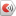 